Муниципальное бюджетное дошкольное образовательное учреждение детский сад №9 «Метелица»Проект Познавательно - развивающий центр «Interактивный  lego - пешеход»(Полифункциональное пространство, в котором: представлена выставочная экспозиция различных видов транспорта, могут демонстрироваться тематические видеофильмы по ПДД, проводиться занятия с детьми с использованием различных современных технологий, с привлечением к продуктивной и познавательно-исследовательской деятельности)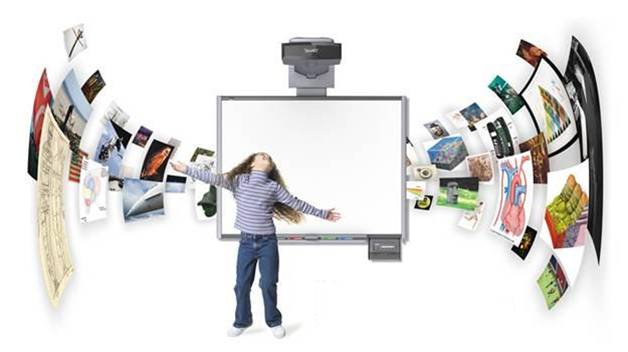 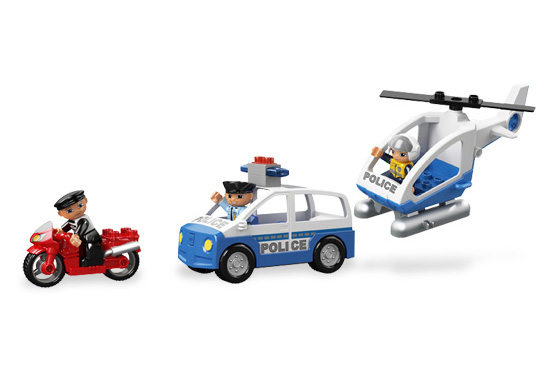 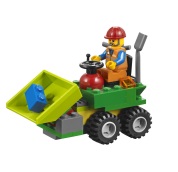 ПАСПОРТ ПРОЕКТАВведениеС каждым годом интенсивность движения транспорта на дорогах города Сургута возрастает. Ежегодно в нашем городе происходит несколько сотен дорожно – транспортных происшествий, в которых погибают, получают ранения или увечья люди. Почти до 40 % пострадавших – дети, и эта цифра из года в год растет. Зачастую виновниками являются сами дети, которые играют вблизи дорог, переходят улицу в неположенных местах, неправильно входят в транспортные средства и выходят из них. Именно поэтому детский дорожно-транспортный травматизм остается проблемой общества, требующей решения самыми эффективными методами. Как утверждают врачи-психологи, дети до 8 лет еще плохо распознают источники звука: они слышат только те звуки, которые им интересны. Ориентироваться на дороге им куда труднее, чем взрослым.Когда дети бегут, они смотрят только вперед, в направлении бега. Офтальмологи утверждают, что поле зрение детей на 15 – 20 % меньше, чем у взрослых.У детей до 7 лет, как правило, отсутствует надежная ориентация (влево, направо), у них рассеянное внимание. Реакция у ребенка более замедленная, чем у взрослого, и времени на то, чтобы отреагировать на опасность, ему нужно значительно больше. Такое промедление может оказаться опасным в критический момент. Необходимо иметь в виду и то, что у ребенка маленький рост и его может не заметить на дороге водитель. Вот почему с самого раннего возраста необходимо учить детей правилам дорожного движения. Известно, что привычки, закреплённые в детстве, остаются на всю жизнь, поэтому  одной из важных проблем  в обеспечении безопасности дорожного движения является профилактика детского дорожного травматизма в дошкольных образовательных учреждениях. В этой работе так же должны принимать активное участие родители. По нашему мнению, формирование положительных навыков по соблюдению правил дорожного движения имеет успех при взаимодействии с родителями. Ребенок учится законам дорог, прежде всего, на примере взрослых. Пример старших должен способствовать выработке у ребенка положительных привычек, соответствующих ПДД. Это главный фактор воспитания дисциплинированного поведения на улице. Поэтому главная задача  воспитателей и родителей – доступно разъяснить правила ребенку, предоставить систематизированную информацию о безопасном поведении на улице.  И в этом воспитателям и родителям отводится ведущая роль, поэтому очень важна компетентность педагогов и родителей в вопросах обучения дошкольников правилам дорожной безопасности.Педагогический коллектив детского сада работает по примерной основной общеобразовательной программе «От рождения до школы» под редакцией Н.Е. Вераксы, М.А. Васильевой, Т.С. Комаровой. Работа ведется систематически согласно календарно-тематическим планам педагогов с учетом возрастным особенностей детей. В своей работе педагоги используют различные методики по профилактике детского дорожно-транспортного травматизма. Для этого в ДОУ создана предметно-развивающая среда: В совместной образовательной деятельности педагоги знакомят детей с правилами поведения на улицах города; рассказывают о правилах дорожного движения; объясняют для чего предназначены тротуар, проезжая часть, перекресток; какие виды транспорта можно увидеть на улицах города; беседуют с детьми о том, часто ли они бывают на улице, название каких улиц знают дети, почему нельзя выходить на улицу без взрослого. Используют иллюстрации жизненных ситуаций, рассказы из жизни, специально подобранные сюжеты. Предлагают детям привести аналогичные примеры и разыграть ситуации правильного поведения на улице. Педагоги вместе с детьми отрабатывают безопасные маршруты дороги в детский сад с помощью «маршрутных листов», которые дети изготавливают совместно с родителями. Педагоги рассказывают детям о том, как следует переходить дорогу, знакомят с пешеходными переходами: «зебра», светофор.Детей старшего дошкольного возраста учат различать дорожные знаки, предназначенные для водителей и пешеходов. Дети знакомятся с предупреждающими знаками: «Дети», «Пешеходный переход»; запрещающими: «Въезд запрещен», «Подача звукового сигнала запрещена»; предписывающими: «Движение прямо», «Движение направо»; информационно-указательными: «Место остановки автобуса», «Пешеходный переход». Для лучшего усвоения нового материала используются приемы пространственного моделирования. При помощи строительного конструктора или мозаики детям предлагается смоделировать дорогу, переезд, перекресток. В течение года организуются развлечения, праздники, веселые старты: «Мы вместе», «Королевство правильного поведения на улице», «В стране дорожных знаков», «Веселое путешествие». Выбор материалов, оборудования, методических приемов при проектировании воспитательно - образовательного процесса происходит в соответствии с контингентом воспитанников, их индивидуальными и возрастными особенностями. Дети развиваются наилучшим образом тогда, когда они действительно увлечены процессом обучения. Тщательно продуманная среда развития сама побуждает детей к исследованию, активности, проявлению инициативы и творчества.  Построение предметно - развивающей среды взрослыми позволяет организовать как совместную со взрослыми и самостоятельную деятельность детей для того, чтобы воспитать в ребенке навыки безопасного поведения на улицах, дорогах. В этом случае среда выполняет образовательную, развивающую, воспитывающую, стимулирующую, организационную, коммуникативную функции. Но самое главное - она работает на развитие самостоятельности ребенка. Одной из основных задач предметно – развивающей среды должно быть обогащение игрового центра активности «ПДД» элементами, которые могли бы стимулировать познавательную активность детей. Важно, чтобы информация, заложенная в среде, не обнаруживала себя полностью, а побуждала ребенка к ее поиску. Чтобы повысить уровень познавательной активности к образовательной деятельности детей по ПДД, необходимо внедрить в воспитательно-образовательный процесс инновационную деятельность. Для того чтобы уйти от стандартной модели и изменить устоявшиеся традиции восприятия проблемы, необходимо использование информационных технологий.  Интерес детей к ПДД повышается, когда педагоги используют мультимедийные презентации, обучающие фильмы, интерактивно-развивающие игры, которые стимулируют интерес у детей к познавательно-исследовательской деятельности, самостоятельное нахождение проблемы и пути ее решения.Введение  ФГОС дошкольного образования предполагает разработку новых образовательных моделей, в основу которых должны входить современные педагогические технологии, соответствующие принципам:·  развивающего образования;·  научной обоснованности и практической применимости;·  соответствия критериям полноты, необходимости и достаточности;·  единства воспитательных, развивающих и обучающих целей и задач процесса образования детей дошкольного возраста;·   интеграции образовательных областей;·   решения программных образовательных задач в совместной деятельности и самостоятельной деятельности взрослого и детей;·   учета ведущего вида деятельности дошкольника – игры.Только совместными усилиями воспитателей и родителей, используя знания, терпение, возможно научить наших детей навыкам безопасного общения со сложным миром перехода улиц и дорог. Самое действенное средство воспитания маленького пешехода  - пример окружающих. Успешная профилактика дорожно-транспортных происшествий с детьми во многом зависит от сознательности, культуры и дисциплинированности взрослых. В настоящее время большое значение приобретает поиск, разработка инновационных подходов, форм и методов, направлений обучения дошкольников правилам дорожного движения. Цели и задачи проектаЦель проекта:Модернизация развивающей предметно-пространственной среды  в соответствии с ФГОС ДО для развития у детей устойчивых навыков безопасного поведения в окружающей дорожно-транспортной среде.Задачи проекта:Модернизировать развивающую предметно-пространственную среду (создание полифункционального образовательного пространства) для обучения детей правилам поведения на дороге.Внедрить в работу дошкольного образовательного учреждения новые интеграционные модули обучения и воспитания, направленные на предупреждение несчастных случаев с детьми на улицах и дорогах. Повысить мотивацию детей к овладению знаниями по ПДД с использованием современных педагогических технологий.Организовать воспитательно-образовательный процесс по изучению дорожной грамоты, путем включения детей в конструктивную деятельность.Сформировать у дошкольников устойчивые навыки соблюдения и выполнения правил дорожного движения.Воспитывать дисциплинированность и культуру поведения в дорожно-транспортном процессе.Активизировать работу творческой группы по пропаганде правил дорожного движения и безопасного образа жизни среди участников образовательного процесса через создание информационно-методической базы.Новизна проекта:Проект «Познавательно - развивающий центр  «Interактивный lego - пешеход» предполагает систематическую разноплановую работу с использованием современных педагогических технологий, вовлечение детей в конструктивную деятельность с использованием творческих форм и методов обучения и воспитания детей, а также активные формы организации обучения педагогов, просвещения родителей по данной проблеме. Комплексное решение вопросов, сотрудничество с ГИБДД в ходе реализации проекта способно изменить деятельность дошкольного учреждения, создать условия для привития детям устойчивых навыков безопасного поведения на дороге.Срок реализации программы: 2 года  (2015-2017г.г.)Социально-педагогические основы профилактики детского дорожно-транспортного травматизмаВ Государственном докладе о состоянии безопасности дорожного движения в Российской Федерации указывается, что «основной причиной аварийности по-прежнему является низкая дисциплина водителей и пешеходов, выражающаяся в их сознательном пренебрежении Правилами дорожного движения».Предрасположенность детей к несчастным случаям на дороге обусловлена особенностями психофизиологического развития, такими как:- неустойчивость и быстрое истощение нервной системы;- неспособность адекватно оценивать обстановку;- быстрое образование и исчезновение условных рефлексов;- преобладание процессов возбуждения над процессами торможения;- преобладание потребности в движении над осторожностью;- стремление подражать взрослым;- недостаток знаний об источниках опасности;- отсутствие способности отделять главное от второстепенного;- переоценка своих возможностей в реальной ситуации;- неадекватная реакция на сильные резкие раздражители и др.Почти две трети из общего числа пострадавших на дороге детей попадает под машину из-за отсутствия главного транспортного навыка: предвидения скрытой опасности.Эффективность и. соответственно, направления профилактических мероприятий тесно связаны с возрастными особенностями детей.В дошкольном возрасте отношения и ценности формируются прежде всего через пример, оценочные суждения взрослых, через поощрение желательного поведения детей. Воспитателям необходимо особенно подчеркивать ценность человека, соблюдающего правила. Эти же идеи необходимо доводить через пропагандистские материалы до сведения родителей. В рабочих материалах по профилактике ДДТТ подготовленных сотрудниками ГИБДД приводятся следующие данные об особенностях детского восприятия и действий в экстремальных ситуациях: «Часто дети с большим трудом могут дать правильную оценку увиденной дорожно-транспортной ситуации и не способны принимать решения, соизмерять скорость движения автомобиля с тем расстоянием, на котором автомобиль находиться от них. Они еще не способны предугадывать все возможные варианты поведения водителя. Больше того, в экстремальной ситуации, и вообще в случаях, когда ребенок поставлен перед срочным выбором: как поступить, он легко впадает в состояние безысходности, незащищенности, он просто теряется. Чем труднее ситуация для ребенка, и чем большую сообразительность и скорость в принятии решения ему надо проявить, тем сильнее развивается торможение в центральной нервной системе ребенка. И, таким образом, возникает замкнутый круг: чем опаснее ситуация, тем ребенок медленнее и неправильнее принимает решение».Вместе с тем оценка детьми собственного безопасного поведения существенно различается в зависимости от возраста. Содержание проектаКубики LEGO используются строителями разных поколений уже на протяжении нескольких десятилетий. Однако за это время, об этой уникальной системе строительства и ее огромных возможностях было написано на удивление, мало. В последние годы стали появляться книги и статьи, предлагающие информацию о робототехнике  LEGO, виртуальному компьютерному дизайну и т.д.LEGO - педагогика крайне актуальна в современном мире. LEGO - технология – использующая трёхмерные модели реального мира и предметно-игровую среду обучения и развития ребёнка. Игра – важнейший спутник детства. LEGO позволяет детям учиться  играя и обучаться в игре.Каждый педагог знает, что дошкольники очень любят мастерить поделки, а потом использовать их в своих играх. Причём, с самодельными игрушками дети играют обычно с большим интересом и особенно бережно относятся к ним.  Дошкольники  могут принять активное участие в подготовке атрибутов к играм по отработки навыков знаний Правил дорожного движения. Как известно, применение LEGO - технология способствует:1. Развитию у детей сенсорных представлений, поскольку используются детали разной формы, окрашенные в основные цвета.2. Развитию и совершенствованию высших психических функций (памяти, внимания, мышления, делается упор на развитие таких мыслительных процессов, как анализ, синтез, классификация, обобщение).3.Тренировки пальцев кистей рук, что очень важно для развития мелкой моторики и в дальнейшем поможет подготовить руку ребенка к письму.4.Сплочению детского коллектива, формированию чувства симпатии друг к другу, т.к. дети учатся совместно решать задачи, распределять роли, объяснять друг другу важность данного конструктивного решения.5. Конструктивная деятельность очень тесно связана с развитием речи, т.к. (вначале с  ребенком проговаривается, что он хочет построить, из каких деталей, почему, какое количество, размеры и т.д., что в дальнейшем помогает ребенку самому определять конечный результат работы.)Легоконстриурование теснейшим образом связано с областями  ФГОС к структуре основной образовательной программы дошкольного образования, такими как: «Социально-коммуникативное развитие», где развиваются предпосылки к учебной самостоятельности старших дошкольников; «Художественно-эстетическая область», которая отражает в детях чувственное и интеллектуальное развитие; «Речевое развитие».Освоение данной технологии проходит поэтапно.Возрастная категория: с 5 до 6 летLEGO - конструирование С помощью конструктора LEGO решаются  задачи образовательной деятельности с дошкольниками по следующим направлениям: - Развитие мелкой моторики рук, стимулируя в будущем общее речевое развитие и умственные способности.- Обучение правильному и быстрому ориентированию в пространстве.- Получение математических знаний о счете, форме, пропорции, симметрии.- Расширение своих представлений об окружающем мире - об архитектуре, транспорте, ландшафте, правилах дорожного движения. - Развитие внимания, способности сосредоточиться, памяти, мышления.- Обучение воображению, творческому мышлению.- Овладение  умением мысленно разделить предмет на составные части и собрать из частей целое.- Обучение общению друг с другом, уважение своего и чужого труда.  LEGO - конструирование конструктором LEGO DUPLO. Дети знакомятся  с основными деталями конструктора LEGO DUPLO, способами  скрепления кирпичиков,  у детей формируется  умение соотносить с образцом результаты собственных действий в конструировании объекта.LEGO - конструирование мелким конструктором  LEGO  DАСТА. Преимущественная форма работы — это конструирование по замыслу. Дети свободно экспериментируют со строительным материалом. Образец может быть показан в начале занятия, а затем он убирается.Примерный план совместной деятельности:Первая часть занятия - это упражнение на развитие логического мышления (длительность 10 минут)Цель первой части - развитие элементов логического мышления.Основные задачи:-Совершенствование навыков классификации;-Обучение анализу логических закономерностей и умений делать правильные умозаключения на основе проведенного анализа;-Активизация памяти и внимания;-Ознакомление с множествами и принципами симметрии;-Развитие комбинированных способностей;-Закрепление навыков ориентирования в пространстве.Вторая часть - собственно конструирование.Цель второй части - развитие способностей к наглядному моделированию.Основные задачи:-Развитие умения анализировать предмет, выделять его характерные особенности, основные функциональные части, устанавливать связь между их назначением и строением;-Обучение планированию процесса создания собственной модели и совместного проекта;-Стимулирование конструктивного воображения при создании постройки по собственному замыслу - по предложенной или свободно выбранной теме;-Ознакомление с окружающей действительностью педагога;-Формирование умения действовать в соответствии с инструкциями педагога и передавать особенности предметов средствами конструктора LEGO;-Развитие речи и коммуникативных способностей.Третья часть – обыгрывание построек.Другими словами:Название деталей: (Наглядный показ)-штырек - составная часть почти каждого элемента лего, необходима для соединения деталей;-трубочка-другая половина крепления, которая помогает кубикам держаться.-кубики или кирпичики - все элементы которые имеют высоту, как и  стандартные элементы 1*1;миниатюрные макеты городов, мостов, дороги.мозайка;фигуры животных и практически в любой модели, для которой необходимы маленькие строительные детали; колонны, опорные конструкции;декоративные цели;-пластина-маленький элемент с большими возможностями;-скос - (иногда называют кубиками крыши) имеют различные формы и углы уклона;-специальные элементы-некоторые элементы LEGO, не так легко поддаются классификации, они могут быть разной формы и разного размера (эти элементы имеют дополнительную функциональность, они крайне полезны для использования не только во многих обычных, но и в дизайнерских конструкциях);-техник - цель придание большего реализма и сложности обычным наборам LEGO. Включают в себя широкий спектр деталей причудливой формы (шестеренки, кубики с отверстиями, оси и т.п.)-арочные элементы - Созданы для архитектурной детализации-плитки и панели - плитки-пластины без штырьков; панели - могут быть со штырьками или без них.-цилиндры и конусы - цилиндрические элементы имеют форму кофейной банки или пивного бочонка;- конусы - подобны перевернутым рожкам мороженого;-цилиндрические пластины-2 элемента: «таблетка 1*1; полезная пластина 2*2»Пластины-основания-элементы с бесполезной нижней частью, могут быть однотонными или иметь определенный рисунок (дорожную разметку);-декоративные элементы - заборы, окна, деревья, флаги и т.п. Очень важен цвет. ЦветовосприятиеНа протяжении многих лет кубики «LEGO» ассоциировались с тремя цветами: красный, желтый, синий. В 1958г., в продаже были доступны всего 7 цветов: белый, черный, красный, синий, желтый, зеленый, прозрачный.Сегодня наборы «LEGO» включают в себя различные оттенки: темно-зеленый, бордовый, голубой, темно-серый, ярко-оранжевый, розовый.  Лучшие способы соединения кубиков1.Соединение стопкой.2.Соединение внахлест.3.Ступенчатое соединение.Формы организации обученияВ настоящее время компьютерные технологии стали активно применятся в образовательном процессе. Создается множество простых и сложных компьютерных программ для различных областей познания. В зависимости от возраста ребенка и применяемых программ компьютер может выступать в роли оппонента по игре, быть рассказчиком, репетитором, экзаменатором. Существуют различные компьютерные средства, направленные на развитие различных психических функций детей, таких как зрительное и слуховое восприятие, внимание, память, словесно-логическое мышление и др., которые можно с успехом применять при обучении детей дошкольного возраста.Применение  современных  информационно-коммуникационных технологий (ИКТ) в учебно-воспитательном процессе в дошкольном образовательном учреждении – это одна из самых новых и актуальных проблем в современной дошкольной педагогике. Использование компьютера, интерактивной доски, мультимедийной установки, и других технических средств, в целях воспитания и развития познавательных, творческих способностей ребенка, формирования его личности, обогащения интеллектуальной сферы помогает добиться устойчивого внимания и поддержания интереса дошкольника, усиления его мотивации к знаниям правил дорожного движения.Преимущества современных  информационно-коммуникационных технологий: - обучение детей дошкольного возраста становится более привлекательным и захватывающим;- интерактивные и мультимедийные средства призваны вдохновить и призвать ребенка к стремлению овладеть новыми знаниями;- расширяется возможность усилить мотивацию ребенка;- применение мультимедиа технологий (цвета, графики, звука, современных средств видеотехники) позволяет моделировать различные ситуации и среды;- игровые компоненты, включенные в мультимедиа программы, активизируют познавательную деятельность детей и усиливают усвоение материала.Экспериментально установлено, что при устном изложении материала ребенок за минуту воспринимает и способен переработать до 1 тысячи условных единиц информации, а при «подключении» органов зрения до 100 тысяч таких единиц. У старшего дошкольника лучше развито непроизвольное внимание, которое становится особенно концентрированным, когда ему интересно, изучаемый материал отличается наглядностью, яркостью, вызывает у дошкольника положительные эмоции. Использование информационно-коммуникационных технологий в совместной и самостоятельной деятельности (с точки зрения ребенка) является одним из эффективных способов повышения мотивации и индивидуализации его обучения, развития творческих способностей и создание благоприятного эмоционального фона. Использование ИКТ в детском саду позволяет развивать умение детей ориентироваться в информационных потоках окружающего мира, овладевать практическими способами работы с информацией, развивать умения, позволяющие обмениваться информацией с помощью современных технических средств.Использование ИКТ на занятиях позволяет перейти от объяснительно-иллюстрированного способа обучения к деятельностному, при котором ребенок становится активным субъектом, а не пассивным объектом педагогического воздействия. Это способствует осознанному усвоению знаний дошкольниками.Возрастная категория: с 5 до 6 летLEGO - конструирование с использованием информационно-коммуникативных технологий (программа LEGO Digital Designer) Организация образовательной деятельности на данном этапе выстраивается в индивидуальной и подгрупповой формах работы с детьми, соблюдены требования СанПин. В ходе образовательной деятельности дети становятся строителями, архитекторами и творцами, играя, они придумывают и воплощают в жизнь свои идеи. Начиная с простых фигур (работа с  конструктором LEGO DАСТА, LEGO DUPLO), ребёнок продвигается всё дальше и дальше, а, видя свои успехи, он становится более уверенным в себе и переходит к следующему, более сложному этапу обучения. Свои замыслы и проекты моделей дети могут создать в виртуальном конструкторе LEGO – в программе LEGO Digital Designer. Возрастная категория: с 6 до 7 летLEGO - конструирование с использованием робототехникиДети 6-7 лет начинают осваивать азы робототехники в компьютерной среде LEGO WeDO, ROBOLAB RCX с целью развития творческого кругозора дошкольника, конструктивных умений и способностей, формирования предпосылок основ инженерного мышления и навыков начального программирования и моделирования. В процессе работы с робототехникой дошкольник изучает дорожное движение и его правила. Интерактивные развивающие игры «Правила дорожного движения»Интерактивные развивающие игры для изучения правил дорожного движения (темы: светофор, проезжая часть, транспорт, знаки).Преимущества игр:управление в играх построено на технологии распознавания жестов человека (жесты махов рук, ходьба на месте, поднятые руки, приседание, перемещение в пространстве, жест плавания и прочие жесты).ребенок подвижен в играх и развивается всестороннене устают глаза, так как ребенок находится на расстоянии от экранавозможность играть коллективновозможность на практике оттачивать события, которые встречаются в реальной жизни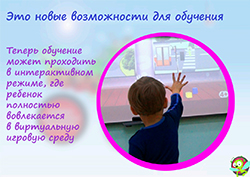 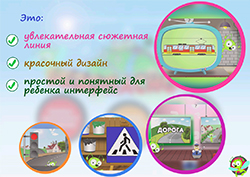 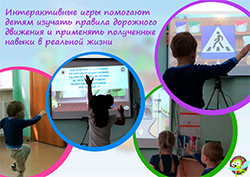 Используемое оборудование.Компьютерная программа, которая устанавливается на ноутбук, либо персональный компьютер (с соответствующими техническими характеристиками). Для активации программы используется уникальный лицензионный ключ. Для реализации функции распознавания жестов, используется Сенсор Microsoft Kinect, который подключается к ноутбуку, либо персональному компьютеру. Средством вывода изображения может служить: монитор, телевизор, проектор, комплект интерактивной доски.ИгрыИгры разделены на следующие подгруппы:Светофор («Раскрась светофор», «Правильный светофор», «Расставь светофоры», «Встань напротив светофора»).Знаки («Загадки», «Раскрась знак», «Расставь знаки», «Виды знаков»).Проезжая часть («Загадки», «Нарисуй переход», «Опасные места», «Свое место»).Транспорт («Загадки», «Виды транспорта», «Посадка и высадка», «Правила поведения»).Экзамен («Полицейский», «Переходим дорогу», «Водитель транспорта», «Автокресло»).Описание игр1. Светофор.Раскрась светофор. В этой игре необходимо раскрасить светофоры (автомобильный, пешеходный и велосипедный). Движением рук и перемещением тела в пространстве, ребенок управляет виртуальной кистью, которая отображается на экране, выбирает соответствующий цвет краски и наводит кисть на область светофора, которую необходимо раскрасить.Правильный светофор. В этой игре, необходимо определить, какой светофор существует, выбрать правильный вариант из предложенных. Используется движение рук и перемещение тела в пространстве.Расставь светофоры. На экране появляются картинки с изображением дорожной ситуации. Необходимо определить, где и какой светофор должен находиться, переместить светофор (ы) на соответствующее (ие) место (а). Используется движение рук и перемещение тела в пространстве.Встань напротив светофора. В этой игре необходимо определить сигналы (разрешающие, запрещающие) автомобильных и пешеходных светофоров. Перемещаясь в пространстве необходимо встать напротив того светофора, где горит сигнал, соответствующий заданию.2. Знаки.Загадки. В этой игре необходимо отгадывать загадки про дорожные знаки и выбирать правильный ответ (дорожный знак) из предложенных вариантов. Используется движение рук и перемещение тела в пространстве.Раскрась знак. В этой игре необходимо раскрасить дорожные знаки. Используя движения рук, и перемещаясь в пространстве, ребенок управляет виртуальной кистью, которая отображается на экране, выбирает соответствующий цвет краски и наводит кисть на область знака, которую необходимо раскрасить.Расставь знаки. На экране появляются картинки с изображением дорожной ситуации. Необходимо определить, где и какого знака не хватает, и переместить знак (и) на соответствующее (ие) место (а). Используется движение рук и перемещение тела в пространстве.Виды знаков. В этой игре необходимо определить вид знака, который отображается на экране, и выполнить соответствующее действие. Если знак, предупреждающий, необходимо шагать на месте, если знак запрещающий, необходимо присесть, знак приоритета – поднять руки вверх.3. Проезжая часть.Загадки. В этой игре необходимо отгадывать загадки на тему «проезжая часть» и выбирать картинку с правильным вариантом. Используется движение рук и перемещение тела в пространстве.Нарисуй переход. В этой игре необходимо раскрасить пешеходный переход (зебру). Используя движения рук и перемещаясь в пространстве, ребенок управляет виртуальной кистью, которая отображается на экране, выбирает соответствующий цвет краски и наводит кисть на определенную область на картинке, которую необходимо раскрасить. Опасные места. В этой игре необходимо определить какая ситуация изображена на предлагаемой картинке – «опасно или безопасно». Если опасно, то необходимо присесть, если безопасно, то нужно шагать на месте.Свое место. На экране появляются картинки с изображением дорожных ситуаций. Необходимо расположить соответствующие элементы (автомобиль, велосипедист, мужчина, мальчик), на свои места. Используется движение рук и перемещение тела в пространстве.4. Транспорт.Загадки. В этой игре необходимо отгадывать загадки на тему «транспорт» и выбирать картинки с правильным вариантом. Используется движение рук и перемещение тела в пространстве.Виды транспорта. В этой игре нужно определить вид транспорта, отображаемый на экране, и выполнить соответствующее действие. Если транспорт воздушный, то необходимо поднять руки вверх, если транспорт наземный - шагать на месте, если транспорт водный - выполнить жест «плавание», если транспорт подземный - присесть. В игре предлагается выполнять задания как можно быстрее.Посадка и высадка. Игра-мультфильм. В этой игре ребенок управляет движениями Мапика. По заданию необходимо переместить Мапи на определенное место, находящееся на остановке общественного транспорта, и поднять руку, для того, чтобы приехал пассажирский автобус. Далее нужно определить в какие двери можно заходить при посадке в автобус, для этого необходимо переместиться к соответствующей двери и поднять руку вверх. Аналогично при высадке из автобуса.Правила поведения. Игра-мультфильм. В этой игре моделируются различные ситуации поведения мальчика Вити в общественном транспорте. Ребенок определяет правильно или неправильно Витя ведет себя и выполняет соответствующее действие. Если Витя ведёт себя неправильно, необходимо присесть, правильно – поднять руки вверх. Далее предлагается определить, кому нужно, а кому не нужно уступать место в общественном транспорте. Если место уступать нужно, то необходимо поднять руки вверх, если место уступать не нужно, необходимо присесть.5. Экзамен.Полицейский. Игра с дополненной реальностью. В этой игре необходимо «переодеться» в сотрудника полиции. Ребенок видит себя на экране в реальном времени. Поверх изображения ребенка на экране появляются предметы одежды полицейского, пожарного и врача. При помощи жестов рук выбирается предмет одежды, который прикрепляется к изображению ребенка. Задание считается выполненным, когда ребенок выбрал правильные предметы одежды полицейского.Переходим дорогу. Игра с дополненной реальностью. Ребенок видит себя на экране в реальном времени, в виртуальном пространстве. Необходимо встать на определенное место, дождаться разрешающего сигнала светофора, посмотреть налево, потом направо, убедиться, что все автомобили остановились, затем переходить дорогу.Водитель транспорта. Игра симулятор. В этой игре моделируется ситуация ребенок - водитель транспорта. Необходимо управлять движущимся автомобилем, находясь «за рулем», и при помощи движений тела управлять маневрами автомобиля, объезжая препятствия и соблюдая правила дорожного движения.Автокресло. В этой игре ребенок знакомится с видами и классификацией автокресел, узнает о необходимости использования автокресел. Учится правильно размещать автокресло в салоне автомобиля. Используется движение рук и перемещение тела в пространстве.Интерактивная доска SMART BoardВ детском саду используется интерактивная доска SMART Board - это сенсорный экран, работающий как часть системы, в которую входит компьютер и проектор.Задачи, решаемые при работе с интерактивной доской:развитие познавательной и творческой активности детей, любознательности, воображения, образного мышления;формирование готовности ребенка к школьному обучению;знакомство детей с возможностями компьютерных технологий;овладение навыками работы с интерактивной доской;формирование основ здорового образа жизни;пробуждение гуманных чувств и заботливого отношения к миру.Технология работы доски, основанная на принципе резистивной матрицы,  является самой распространенной в мире и самой безопасной для здоровья. Доска позволяет писать и рисовать на ней электронными чернилами и сохранять все сделанные записи. Особенность интерактивной доски SMART- тактильное управление, которое помогает реализовывать различные стили обучения, в том числе и работу с детьми с ограниченными возможностями. Доска реагирует на прикосновение пальца (или любого другого предмета) как нажатие компьютерной мыши.Большая площадь поверхности доски SMART Board превращает совместную деятельность с детьми по изучению правил дорожного движения в динамичную и увлекательную игру. На занятиях дети становятся интерактивными участниками процесса «живого» обучения: используют крупные яркие изображения, передвигают машины, выставляют дорожные знаки в соответствии с разметкой, передвигают различные объекты просто пальцами. Дошкольники, воспринимающие информацию визуально и кинестетически, понимают и усваивают предложенный материал гораздо эффективнее, чем только опираясь на зрительное восприятие картинок и хорошо знакомый метод повторения.Создание игр с использованием интерактивной доскиМатериал для работы с ИД тщательно подбирается педагогами в соответствии с возрастом детей и выстраивается по перспективному тематическому плану.Педагоги нашего детского сада овладели элементами компьютерной грамотности: начальными знаниями устройства компьютера, умением работать в программах: Word, Power Point, SMART Noteboоk, практикой работы в Интернете (для поиска изображений и обучающих программ). С помощью программного обеспечения SMART Noteboоk  мы сохраняем все свои записи, снимки с экрана или видео в файлах, которые составляют медиатеку детского сада.Для того, чтобы научиться создавать интерактивные игры и упражнения  не обязательно проходить специальные курсы. В сети Интернет  масса сайтов, которые научат  вас работать с доской, помогут установить программное обеспечение. Достаточно только записаться на мастер-класс и приготовиться к выполнению тех заданий, которые ставят перед вами педагог. На страницах этих же сайтов  много уже готовых интерактивных игр и упражнений, которые можно использовать в своей работе с детьми. Надо только заметить, что материала для дошкольников не так много и в основном располагают материал для начальной школы. Но так как воспитатели люди творческие, то тем, кто овладеет навыками работы с программой,  не составит большого труда переработать эти задания, сделать их более яркими и интересными, доступными для дошкольников по изучению правил дорожного движения. Даже если само занятие покажется скучным и неинтересным, то наверняка в нем найдется какой -  нибудь  занимательный интерактивный прием, который  можно взять себе  на вооружение. Как только вы во всем разберетесь, то, конечно же, становится интересно придумывать и реализовывать в своей деятельности свои разработки  и различные интерактивные приемы. Как это делаем мы.Для того, чтобы эффективно проводить занятия с использованием интерактивной доски нами был разработан  алгоритм, следуя которому воспитатель может успешно подготовиться к занятию с использованием интерактивной доски.Алгоритм создания интерактивных игр:    определить тему, тип и цель занятия;   составить временную структуру  занятия, в соответствии с главной целью наметить задачи и необходимые этапы для их достижения;     продумать этапы, на которых необходимы инструменты интерактивной доски;   апробация занятия. Из резервов компьютерного обеспечения отбираются наиболее эффективные средства.     рассматривается целесообразность их применения в  сравнении с традиционными средствами;отобранные материалы оцениваются во времени: их продолжительность не должна превышать санитарных норм; рекомендуется просмотреть и прохронометрировать все материалы, учесть интерактивный характер материала;  составляется временная развертка (поминутный план) занятия;  при недостатке компьютерного иллюстрированного или программного материала проводится поиск в библиотеке или Интернете или составляется авторская программа;  из найденного материала собирается презентационная программа.  Для этого пишется ее сценарий;  заранее подготовить детей;  проведение занятия.Практическое использование интерактивных игр в воспитательно-   образовательном процессе ДОУВ нашем детском саду имеется достаточно игр, которые составляют медиатеку детского сада и которые используются во всех областях воспитательно-образовательного процесса. Это творческие игры по технологии ТРИЗ, игры по познавательному и речевому развитию, занимательные игры  по математике и обучению грамоте, а также игры по правилам дорожного движения. И так как наше ДОУ работает с играми В.В.Воскобовича и использует технику «Сказочные лабиринты игры», то и игры по данной технологии мы стараемся сделать интерактивными. А если быть точными, то педагоги стремятся  к органическому сочетанию настольных игр и компьютерных средств развития интеллекта ребенка. Ведутся разработки статических и  динамических моделей, символьных объектов к этой технологии для подготовки игровых заданий, способствующих освоению способов мыследеятельности.Работа с интерактивной доской позволила по-новому использовать в образовательной деятельности дидактические игры и упражнения, коммуникативные игры, проблемные ситуации, творческие задания по изучению ПДД. Использование ИД в совместной  и самостоятельной деятельности ребенка явилось одним из эффективных способов мотивации и индивидуализации обучения, развития творческих способностей и создания благоприятного эмоционального фона.Действия воспитателя на доске завораживают детей, и даже дошкольники с неустойчивым вниманием не отвлекаются. Интерактивная доска позволяет вовлечь  всех детей группы в интересную деятельность, помогает преодолеть страх и стеснение, легко вовлекает их в процесс усвоения знаний. Важно понимать, что использование только информационно- коммуникационных технологий в обучении детей дошкольного возраста ПДД не решит всех проблем в обучении и воспитании, а также не заменит живого общения с педагогом в группе. Следует отметить и то, что использование ИКТ требует серьезной длительной подготовки, навыков работы с компьютером и, безусловно, большего времени для подготовки воспитателя к занятию. Но в данном случае потраченные усилия и время обязательно приведут к желаемому результату.  При использовании компьютерных технологий, обязательным условием является соблюдение условий для сбережения здоровья ребенка:максимальная одноразовая  длительность работы не должна превышать: 10-15минут в день.              в течение одного дня допускается проведение не более одного занятия с использованием компьютера.рекомендуемое время для занятий с использованием компьютера:- первая половина дня – оптимальна- вторая половина дня – допустимарекомендуемая максимальная кратность работы для детей 6-7  лет – 2 раза в неделю.рекомендуемые дни недели для занятий с компьютером: вторник, среда, четверг – оптимальные; понедельник – допустимый.в целях профилактики зрительного утомления целесообразно проводить гимнастику для глаз, для снятия статистического и нервно – эмоционального напряжения  можно использовать обычные физические упражнения.При отборе игр следует учитывать ряд требований ФГОС ДО, предъявляемых к развивающим и обучающим программам, применяемым на  занятиях:соответствие возрастным особенностям;занимательность;грамотность;создание ситуации успеха;достижение цели;стимулировать познавательно-речевое развитие детей;объекты, воспроизводимые на экране должны быть достаточными по размеру, знакомы детям;программа должна быть русскоязычной;текст задания должен озвучиваться диктором, либо взрослым;задания должны быть интересны, понятны, просты в управлении;соответствовать высокому техническому уровню: развивать, давать знания, обучать в незатейливой игровой форме;использование разнообразных компьютерных игр;должны носить исследовательский характер;задания должны развивать широкий спектр навыков и представлений.Применение интерактивной доски в детском саду позволяет развивать у детей способность ориентироваться в информационных потоках окружающего мира, овладевать практическими навыками работы с информацией по правилам дорожного движения, развивает разносторонние умения, что способствует осознанному усвоению знаний дошкольниками и повышает уровень готовности ребенка к школе.«Интерактивная песочница»Возрастная категория: с 5 до 6 летЧто такое интерактивная песочница?Интерактивная песочница - это новейший продукт, благодаря которому Ваши детские мечты превращаются в реальность.Как устроена интерактивная песочница?Сенсор для определения глубины, подключенный к компьютеру, замеряет расстояние до песка, специальная программа обрабатывает полученные от сенсора данные и подает проектору команды, каким цветом подсвечивать конкретный участок песочницы. На песок проецируются настоящие текстуры дорожных покрытий, знаков. В итоге, наша песочница дает Вам возможность своими руками создать собственный дорожный мир, который можно изменить в одно мгновение.Игры с песком – естественная и доступная для каждого ребенка форма деятельности. Они направлены на решение многих задач в дошкольной педагогике, в том числе являются одним из методов обучения дошкольников правилам дорожного движения. Целесообразность использования песочных игр обусловлена тем положительным эффектом, который они оказывают на детей, а именно:песок – это интересный и доступный для детей материал. В песочных играх создается естественная стимулирующая среда, в которой ребенок  чувствует себя комфортно и активно;использование данного метода открывает широкие возможности для моделирования различных дорожных ситуаций; позволяет прорабатывать их на символическом уровне;«проживание» в играх всевозможных ситуаций на дорогах позволяет осуществлять взаимный переход воображаемого в реальное и наоборот;игры с песком выступают в качестве вспомогательного средства, позволяющего стимулировать ребенка в желании изучать правила дорожного движения, помогают разнообразить методы и приемы обучения.Организуя песочные игры в помещении детского сада, необходимо подготовить следующие материалы, игрушки и оборудование:Мультимедийный проектор, компьютер, видео-камеру;Водонепроницаемый деревянный ящик; пластмассовые лотки с крышками для индивидуальных упражнений детей;Чистый просеянный песок (прокаленный  в духовом шкафу);Фигурки людей разного возраста и пола, регулировщик движения;Модели домов, в т.ч. больниц, бензоколонок, детского сада и т.д., детали настольного конструктора для строительства по желанию детей дополнительных домов, мостов, ворот и т.д.;Выполненные из пластмассы деревья и кустарники;Выполненные из бумаги серого цвета полоски, из которых будет моделироваться проезжая часть дороги, узкие полоски белого цвета для разделительных полос, пешеходного перехода;Игрушки – транспортные средства, предназначенные для передвижения по земле (велосипеды, легковые и грузовые автомобили и др.);Дорожные знаки, модели светофоров.Игры, способствующие усвоению правил дорожного движенияУгадай, какой знакЦель игры: Закрепить знания детей о предупреждающих, запрещающих, предписывающих и информационно-указательных знаках.Материал: индивидуальные лотки с песком, дорожные знаки, коробочки для разных видов знаков.I вариантХод игры: У каждого ребенка свой лоток с песком, в котором зарыты различные дорожные знаки. Ребенок находит знак, называет его, рассказывает, что он означает и складывает в коробочку.II вариантХод игры: Воспитатель дает задание найти обозначения знаков определенного вида, назвать их и рассказать, что они означают.Цветные автомобилиЦель игры: Закреплять представления детей о том, что автомобили должны двигаться по дороге, не сталкиваясь друг с другом.Материал: большой ящик с песком, игрушки автомобили разных цветов.Ход игры: дети обозначают в песочнице дороги, выбирают автомобили и по сигналу воспитателя начинают движение, стараясь не сталкиваться и выполняя элементарные команды, предлагаемые воспитателем, напр. «Стоп!» (воспитатель поднимает красный круг), «Продолжить движение!» (воспитатель поднимает зеленый круг).Поставь дорожный знакЦель игры: Учить детей различать дорожные знаки, определять места, где эти знаки должны быть установлены.Материал: большой ящик с песком, где детьми смоделирована улица, различные дорожные знаки.I вариантХод игры: детям предлагается внимательно рассмотреть « улицу» и расставить дорожные знаки.II вариантХод игры: детям предлагается рассмотреть « улицу», на которой неправильно поставлены дорожные знаки. Воспитатель дает задание найти и исправить ошибки (поставить правильно дорожные знаки или перемоделировать дорожную ситуацию).Доставь письмоЦель игры: Закреплять у детей знания правил дорожного движения, названия дорожных знаков,  развитие ориентировки в пространстве.Материал: большой ящик с песком, где смоделирована улица с разветвленными дорожками и домиками на концах. На каждом домике флажки разных цветов.I вариантХод игры: ребенок получает задание доставить письмо в домик с флажком определенного цвета, выбирает автомобиль и начинает движение. Во время игры ребенок называет дорожные знаки, которые встречаются на пути.II вариант     Ход игры: Детям дается задание доставить письмо по определенному     маршруту (ребенку выдается схема, например, дойти до перехода, перейти дорогу, дойти до автозаправочной станции и т.д.). Пройдя по маршруту,  соблюдая все правила, ребенок должен сказать в какое здание он доставил  письмо.Построим улицуЦель игры: Закреплять у детей знания правил дорожного движения, умения моделировать улицу (проезжая часть, тротуар, переход и т.д.), названия и месторасположение дорожных знаков.Материал: все материалы и оборудование, используемое в песочных играх.Ход игры: одной группе детей  предлагается самостоятельно «построить улицу», обозначить дорогу, расставить модели домов, людей, автомобилей, знаки дорожного движения. Другой группе детей предлагается проверить правильность моделирования дороги и расстановки дорожных знаков. При необходимости исправить ошибки.Наш проект ориентирован на использование информационно-коммуникационных технологий, разновидностей конструктора LEGO при изучении правил дорожного движения. Основные принципы реализации проектаОсновные методы реализации проекта. .Направления педагогической профилактики детскогодорожно-транспортного травматизмаРазработку комплекса профилактических мероприятий по безопасности дорожного движения для детей целесообразно проводить по пяти направлениям: Этапы и механизмы реализации проектаСистема работы по реализации проектаФормы работы с детьмиРабота с детьми  по реализации проекта состоит из интеграционных модулейФормы работы с родителямиПо всем направлениям деятельности ДОУ по профилактике детского дорожно-транспортного травматизма определены формы работы с родителями: Формы работы с педагогамиПо  направлениям деятельности ДОУ по профилактике детского дорожно-транспортного травматизма определены формы работы с педагогами: Взаимосвязь со специалистами-.Взаимодействие с социальными партнерамиПлан работы по реализации проекта Мониторинг достижений детьми планируемых результатов Необходимость отслеживания результатов работы по обучению ПДД не вызывает сомнений. Для определения уровня развития у детей навыков безопасного поведения и знания правил дорожного движения, используются тестовые задания. В дошкольном возрасте мышление ребенка наглядно-образное, поэтому содержание тестов представляют собой наглядно отображенный вопрос (назови…, скажи…) или задание (расставь…, раскрась…), которые предлагаются ребенку индивидуально. Это в значительной мере увеличивает затрачиваемое на диагностику время, однако позволит получить более точные результаты. По результатам решения заданий заполняется диагностическая таблица, которая наглядно отражает результативность работы по обучению детей ПДД.Методика. Ребенку предлагается лист с заданием, дается время, чтобырассмотреть рисунок. Затем педагог зачитывает вопрос, на который необходимо дать ответ. Если ребенок затрудняется ответить, ему оказывается помощь.Задания могут предлагаться в любой последовательности. Возможноизменения вопроса (задания), его дополнения на усмотрение воспитателя. После решения всех заданий, заполняется диагностическая карта. Для оценки параметров используется оценочная шкала О.А.Сафоновой.4 балла – ставится, если ребенок самостоятельно правильно ответил назадание.3 балла – педагог оказывал незначительную помощь в решении задания.2 балла – помощь педагога значительна.1 балл – ребенок не справляется с заданием.Баллы суммируются, и выводится средний балл.Определение уровня развитияДиагностическая карта по обучению детей старшей группы от 5 до 7 лет  ПДДДата:_________11. ЗаключениеИ в заключение нам  бы хотелось сказать, что будущее наших детей, их жизнь, здоровье и безопасность в большей мере зависит от нас. Если мы с вами будем действовать сообща, если будет непрерывное взаимодействие, взаимосвязь между педагогами и родителями, и мы сможем подать своим примером, поведением как нужно вести себя на дороге, будь ты пешеход или водитель, то все полученные знания, ребенок обязательно и в настоящем и в будущем будет применять, в целях как своей безопасности, так и в целях безопасности других людей. «Если предупрежден, значит вооружен!» Так давайте вооружимся мы, вооружим наших детей знаниями по ПДД и будем соблюдать их!Информационно-методическое оснащение проектаСписок используемой  литературыН.Н.Авдеева, О.Л. Князева, Р.Б. Стеркина. «Безопасность: Учебное пособие по основам безопасности жизнедеятельности детей старшего дошкольного возраста»– М.: ООО «Издательство АСТ-ЛТД», 1998. – 160 с. Белая К.Ю. Я и моя безопасность. Тематический словарь в картинках: Мир человека. – М.: Школьная Пресса, 2010. – 48 Вдовиченко Л.А. «Ребенок на улице», «Детство-пресс», 2008 Храмцова Т.Г. «Воспитание безопасного поведения в быту детей дошкольного возраста» Учебное пособие. – М.: Педагогическое общество России, 2005. Л.Б. Поддубная «Правила дорожного движения подготовительная группа», -  Волгоград, « Корифей», 2009. В.Н. Кирьянов «Профилактика детского дорожно-транспортного травматизма» методическое пособие.- М., «Тритий рим», 2007  Ф.С. Майорова  « Изучаем дорожную азбуку», М., « Издательство Скрипторий 2003», 2005. ЛуссТ.В. «Формирование навыков конструктивно-игровой деятельности у детей с помощью лего». Гуманитарный издательский центр ВЛАДОС Москва 2003. Л.А. Парамонова Детское творческое конструирование. Издательский дом «Карапуз». Москва 1999.Филиппов С.А. Робототехника для детей и родителей. – СПб.:Наука, 2010.ПриложениеПланирование работы по подготовке детей  5 – 6 лет к безопасному участию в дорожном движении(конструкторы LEGO DАСТА, LEGO DUPLO)Планирование работы по подготовке детей  6 – 7 лет к безопасному участию в дорожном движенииПаспорт ПРОЕКТА ..........................................................................................2Введение……………………..………………………………………………..81. Цель и задачи проекта ……………………………………………………......112.Социально-педагогические основы профилактики детского     дорожно-транспортного травматизма…………………………………………………….123. Содержание проекта ………………………………………………………….134. Основные принципы реализации проекта ………………………………….295. Основные методы реализации проекта………………………………...........306. Направления педагогической профилактики детского дорожно-транспортного травматизма…………………………………………………….317. Этапы и механизмы реализации проекта …………………………………...328. Система работы по реализации проекта…………………………………….339. План работы по реализации проекта…………………………………...........3710. Мониторинг достижений детьми планируемых результатов…………….4111. Заключение ………………………………………………………………......4312. Информационно-методическое оснащение проекта ……………………..43СПИСОК ИСПОЛЬЗУЕМОЙ ЛИТЕРАТУРЫ………………………………...45ПРИЛОЖЕНИЕ …………………………………………………………………46Авторы проекта:Авторы проекта:Авторы проекта:Авторы проекта:Авторы проекта:Фамилия, имя, отчествоФамилия, имя, отчествоЮрасова Инна Александровна, воспитатель Юрасова Инна Александровна, воспитатель Юрасова Инна Александровна, воспитатель РегионРегионХМАО-ЮГРА, Тюменская областьХМАО-ЮГРА, Тюменская областьХМАО-ЮГРА, Тюменская областьНаселенный пункт, в котором находиться ДОУНаселенный пункт, в котором находиться ДОУгород Сургутгород Сургутгород СургутНаименование ДОУНаименование ДОУМуниципальное бюджетное дошкольное образовательное учреждение детский сад №9 «Метелица»Муниципальное бюджетное дошкольное образовательное учреждение детский сад №9 «Метелица»Муниципальное бюджетное дошкольное образовательное учреждение детский сад №9 «Метелица»Название проекта:Название проекта:Название проекта:Название проекта:Название проекта:Познавательно - развивающий центр «Interактивный lego - пешеход»Познавательно - развивающий центр «Interактивный lego - пешеход»Познавательно - развивающий центр «Interактивный lego - пешеход»Познавательно - развивающий центр «Interактивный lego - пешеход»Познавательно - развивающий центр «Interактивный lego - пешеход»формирование у дошкольников навыков безопасного поведения в дорожно-транспортном процессе через ознакомление с правилами дорожного движения с использованием современных педагогических технологий, конструктивной деятельности, интеграционных модулей.формирование у дошкольников навыков безопасного поведения в дорожно-транспортном процессе через ознакомление с правилами дорожного движения с использованием современных педагогических технологий, конструктивной деятельности, интеграционных модулей.формирование у дошкольников навыков безопасного поведения в дорожно-транспортном процессе через ознакомление с правилами дорожного движения с использованием современных педагогических технологий, конструктивной деятельности, интеграционных модулей.формирование у дошкольников навыков безопасного поведения в дорожно-транспортном процессе через ознакомление с правилами дорожного движения с использованием современных педагогических технологий, конструктивной деятельности, интеграционных модулей.формирование у дошкольников навыков безопасного поведения в дорожно-транспортном процессе через ознакомление с правилами дорожного движения с использованием современных педагогических технологий, конструктивной деятельности, интеграционных модулей.Возраст:Возраст:Возраст:Возраст:Возраст:Дети в возрасте  от 5 до 7 летДети в возрасте  от 5 до 7 летДети в возрасте  от 5 до 7 летДети в возрасте  от 5 до 7 летДети в возрасте  от 5 до 7 летУчастники:Участники:Участники:Участники:Участники:Дети МБДОУ №9 «Метелица», родители, воспитатели, педагоги детских садов города,  сотрудники ГИБДД.Дети МБДОУ №9 «Метелица», родители, воспитатели, педагоги детских садов города,  сотрудники ГИБДД.Дети МБДОУ №9 «Метелица», родители, воспитатели, педагоги детских садов города,  сотрудники ГИБДД.Дети МБДОУ №9 «Метелица», родители, воспитатели, педагоги детских садов города,  сотрудники ГИБДД.Дети МБДОУ №9 «Метелица», родители, воспитатели, педагоги детских садов города,  сотрудники ГИБДД.Срок реализации проектаСрок реализации проектаСрок реализации проектаСрок реализации проектаСрок реализации проекта2 года  2015-2017 г.г.2 года  2015-2017 г.г.2 года  2015-2017 г.г.2 года  2015-2017 г.г.2 года  2015-2017 г.г.Цель проекта:Цель проекта:Цель проекта:Цель проекта:Цель проекта: Модернизация развивающей предметно-пространственной среды (создание полифункционального образовательного пространства, в котором: - представлена выставочная экспозиция различных видов транспорта; - могут демонстрироваться тематические видеофильмы по ПДД;-могут проводиться занятия с детьми с использованием различных современных педагогических технологий, с привлечением к конструктивной деятельности) в соответствии с ФГОС ДО для развития у детей устойчивых навыков безопасного поведения в окружающей дорожно-транспортной среде. Модернизация развивающей предметно-пространственной среды (создание полифункционального образовательного пространства, в котором: - представлена выставочная экспозиция различных видов транспорта; - могут демонстрироваться тематические видеофильмы по ПДД;-могут проводиться занятия с детьми с использованием различных современных педагогических технологий, с привлечением к конструктивной деятельности) в соответствии с ФГОС ДО для развития у детей устойчивых навыков безопасного поведения в окружающей дорожно-транспортной среде. Модернизация развивающей предметно-пространственной среды (создание полифункционального образовательного пространства, в котором: - представлена выставочная экспозиция различных видов транспорта; - могут демонстрироваться тематические видеофильмы по ПДД;-могут проводиться занятия с детьми с использованием различных современных педагогических технологий, с привлечением к конструктивной деятельности) в соответствии с ФГОС ДО для развития у детей устойчивых навыков безопасного поведения в окружающей дорожно-транспортной среде. Модернизация развивающей предметно-пространственной среды (создание полифункционального образовательного пространства, в котором: - представлена выставочная экспозиция различных видов транспорта; - могут демонстрироваться тематические видеофильмы по ПДД;-могут проводиться занятия с детьми с использованием различных современных педагогических технологий, с привлечением к конструктивной деятельности) в соответствии с ФГОС ДО для развития у детей устойчивых навыков безопасного поведения в окружающей дорожно-транспортной среде. Модернизация развивающей предметно-пространственной среды (создание полифункционального образовательного пространства, в котором: - представлена выставочная экспозиция различных видов транспорта; - могут демонстрироваться тематические видеофильмы по ПДД;-могут проводиться занятия с детьми с использованием различных современных педагогических технологий, с привлечением к конструктивной деятельности) в соответствии с ФГОС ДО для развития у детей устойчивых навыков безопасного поведения в окружающей дорожно-транспортной среде.Задачи проекта:Задачи проекта:Задачи проекта:Задачи проекта:Задачи проекта:Модернизировать развивающую предметно-пространственную среду (создание полифункционального образовательного пространства) для обучения детей правилам поведения на дороге.Внедрить в работу дошкольного образовательного учреждения новые интеграционные модули обучения и воспитания, направленные на предупреждение несчастных случаев с детьми на улицах и дорогах. Повысить мотивацию детей к овладению знаниями по ПДД с использованием современных педагогических технологий.Организовать воспитательно-образовательный процесс по изучению дорожной грамоты, путем включения детей в конструктивную деятельность.Сформировать у дошкольников устойчивые навыки соблюдения и выполнения правил дорожного движения.Воспитывать дисциплинированность и культуру поведения в дорожно-транспортном процессе.Активизировать работу творческой группы по пропаганде правил дорожного движения и безопасного образа жизни среди участников образовательного процесса через создание информационно-методической базы.Модернизировать развивающую предметно-пространственную среду (создание полифункционального образовательного пространства) для обучения детей правилам поведения на дороге.Внедрить в работу дошкольного образовательного учреждения новые интеграционные модули обучения и воспитания, направленные на предупреждение несчастных случаев с детьми на улицах и дорогах. Повысить мотивацию детей к овладению знаниями по ПДД с использованием современных педагогических технологий.Организовать воспитательно-образовательный процесс по изучению дорожной грамоты, путем включения детей в конструктивную деятельность.Сформировать у дошкольников устойчивые навыки соблюдения и выполнения правил дорожного движения.Воспитывать дисциплинированность и культуру поведения в дорожно-транспортном процессе.Активизировать работу творческой группы по пропаганде правил дорожного движения и безопасного образа жизни среди участников образовательного процесса через создание информационно-методической базы.Модернизировать развивающую предметно-пространственную среду (создание полифункционального образовательного пространства) для обучения детей правилам поведения на дороге.Внедрить в работу дошкольного образовательного учреждения новые интеграционные модули обучения и воспитания, направленные на предупреждение несчастных случаев с детьми на улицах и дорогах. Повысить мотивацию детей к овладению знаниями по ПДД с использованием современных педагогических технологий.Организовать воспитательно-образовательный процесс по изучению дорожной грамоты, путем включения детей в конструктивную деятельность.Сформировать у дошкольников устойчивые навыки соблюдения и выполнения правил дорожного движения.Воспитывать дисциплинированность и культуру поведения в дорожно-транспортном процессе.Активизировать работу творческой группы по пропаганде правил дорожного движения и безопасного образа жизни среди участников образовательного процесса через создание информационно-методической базы.Модернизировать развивающую предметно-пространственную среду (создание полифункционального образовательного пространства) для обучения детей правилам поведения на дороге.Внедрить в работу дошкольного образовательного учреждения новые интеграционные модули обучения и воспитания, направленные на предупреждение несчастных случаев с детьми на улицах и дорогах. Повысить мотивацию детей к овладению знаниями по ПДД с использованием современных педагогических технологий.Организовать воспитательно-образовательный процесс по изучению дорожной грамоты, путем включения детей в конструктивную деятельность.Сформировать у дошкольников устойчивые навыки соблюдения и выполнения правил дорожного движения.Воспитывать дисциплинированность и культуру поведения в дорожно-транспортном процессе.Активизировать работу творческой группы по пропаганде правил дорожного движения и безопасного образа жизни среди участников образовательного процесса через создание информационно-методической базы.Модернизировать развивающую предметно-пространственную среду (создание полифункционального образовательного пространства) для обучения детей правилам поведения на дороге.Внедрить в работу дошкольного образовательного учреждения новые интеграционные модули обучения и воспитания, направленные на предупреждение несчастных случаев с детьми на улицах и дорогах. Повысить мотивацию детей к овладению знаниями по ПДД с использованием современных педагогических технологий.Организовать воспитательно-образовательный процесс по изучению дорожной грамоты, путем включения детей в конструктивную деятельность.Сформировать у дошкольников устойчивые навыки соблюдения и выполнения правил дорожного движения.Воспитывать дисциплинированность и культуру поведения в дорожно-транспортном процессе.Активизировать работу творческой группы по пропаганде правил дорожного движения и безопасного образа жизни среди участников образовательного процесса через создание информационно-методической базы. Актуальность проекта: Актуальность проекта: Актуальность проекта: Актуальность проекта: Актуальность проекта:Введение  ФГОС ДО предполагает разработку новых образовательных моделей, в основу которых должны входить современные педагогические технологии, соответствующие принципам: ·  развивающего образования;·  научной обоснованности и практической применимости;·  соответствия критериям полноты, необходимости и достаточности;·  единства воспитательных, развивающих и обучающих целей и задач процесса образования детей дошкольного возраста;·   интеграции образовательных областей;·   решения программных образовательных задач в совместной деятельности и самостоятельной деятельности взрослого и детей;·   учета ведущего вида деятельности дошкольника – игры.Данный  проект  разработан в силу особой актуальности проблемы: безопасность дошкольников на дорогах и улицах города Сургута.Анализ статистических данных, проведенный совместно с сотрудниками ГИБДД, позволил выявить основные причины дорожных нарушений: - пассивность и безучастность взрослых в вопросах безопасности детей на дорогах; - отсутствие навыков безопасного поведения на дорогах при сформированных знаниях правил дорожного движения; - однотипность и традиционность используемых воспитателями методов и приемов обучения и воспитания детей правилам безопасного поведения на дорогах;отсутствие регулярного взаимодействия с ГИБДД по пропаганде знаний правил дорожного движения  среди родителей.    Исходя из этого, можно сделать вывод, что  только совместными усилиями воспитателей и родителей, используя их знания, терпение и такт, возможно, научить наших детей навыкам безопасного общения со сложным миром перехода улиц и дорог.Введение  ФГОС ДО предполагает разработку новых образовательных моделей, в основу которых должны входить современные педагогические технологии, соответствующие принципам: ·  развивающего образования;·  научной обоснованности и практической применимости;·  соответствия критериям полноты, необходимости и достаточности;·  единства воспитательных, развивающих и обучающих целей и задач процесса образования детей дошкольного возраста;·   интеграции образовательных областей;·   решения программных образовательных задач в совместной деятельности и самостоятельной деятельности взрослого и детей;·   учета ведущего вида деятельности дошкольника – игры.Данный  проект  разработан в силу особой актуальности проблемы: безопасность дошкольников на дорогах и улицах города Сургута.Анализ статистических данных, проведенный совместно с сотрудниками ГИБДД, позволил выявить основные причины дорожных нарушений: - пассивность и безучастность взрослых в вопросах безопасности детей на дорогах; - отсутствие навыков безопасного поведения на дорогах при сформированных знаниях правил дорожного движения; - однотипность и традиционность используемых воспитателями методов и приемов обучения и воспитания детей правилам безопасного поведения на дорогах;отсутствие регулярного взаимодействия с ГИБДД по пропаганде знаний правил дорожного движения  среди родителей.    Исходя из этого, можно сделать вывод, что  только совместными усилиями воспитателей и родителей, используя их знания, терпение и такт, возможно, научить наших детей навыкам безопасного общения со сложным миром перехода улиц и дорог.Введение  ФГОС ДО предполагает разработку новых образовательных моделей, в основу которых должны входить современные педагогические технологии, соответствующие принципам: ·  развивающего образования;·  научной обоснованности и практической применимости;·  соответствия критериям полноты, необходимости и достаточности;·  единства воспитательных, развивающих и обучающих целей и задач процесса образования детей дошкольного возраста;·   интеграции образовательных областей;·   решения программных образовательных задач в совместной деятельности и самостоятельной деятельности взрослого и детей;·   учета ведущего вида деятельности дошкольника – игры.Данный  проект  разработан в силу особой актуальности проблемы: безопасность дошкольников на дорогах и улицах города Сургута.Анализ статистических данных, проведенный совместно с сотрудниками ГИБДД, позволил выявить основные причины дорожных нарушений: - пассивность и безучастность взрослых в вопросах безопасности детей на дорогах; - отсутствие навыков безопасного поведения на дорогах при сформированных знаниях правил дорожного движения; - однотипность и традиционность используемых воспитателями методов и приемов обучения и воспитания детей правилам безопасного поведения на дорогах;отсутствие регулярного взаимодействия с ГИБДД по пропаганде знаний правил дорожного движения  среди родителей.    Исходя из этого, можно сделать вывод, что  только совместными усилиями воспитателей и родителей, используя их знания, терпение и такт, возможно, научить наших детей навыкам безопасного общения со сложным миром перехода улиц и дорог.Введение  ФГОС ДО предполагает разработку новых образовательных моделей, в основу которых должны входить современные педагогические технологии, соответствующие принципам: ·  развивающего образования;·  научной обоснованности и практической применимости;·  соответствия критериям полноты, необходимости и достаточности;·  единства воспитательных, развивающих и обучающих целей и задач процесса образования детей дошкольного возраста;·   интеграции образовательных областей;·   решения программных образовательных задач в совместной деятельности и самостоятельной деятельности взрослого и детей;·   учета ведущего вида деятельности дошкольника – игры.Данный  проект  разработан в силу особой актуальности проблемы: безопасность дошкольников на дорогах и улицах города Сургута.Анализ статистических данных, проведенный совместно с сотрудниками ГИБДД, позволил выявить основные причины дорожных нарушений: - пассивность и безучастность взрослых в вопросах безопасности детей на дорогах; - отсутствие навыков безопасного поведения на дорогах при сформированных знаниях правил дорожного движения; - однотипность и традиционность используемых воспитателями методов и приемов обучения и воспитания детей правилам безопасного поведения на дорогах;отсутствие регулярного взаимодействия с ГИБДД по пропаганде знаний правил дорожного движения  среди родителей.    Исходя из этого, можно сделать вывод, что  только совместными усилиями воспитателей и родителей, используя их знания, терпение и такт, возможно, научить наших детей навыкам безопасного общения со сложным миром перехода улиц и дорог.Введение  ФГОС ДО предполагает разработку новых образовательных моделей, в основу которых должны входить современные педагогические технологии, соответствующие принципам: ·  развивающего образования;·  научной обоснованности и практической применимости;·  соответствия критериям полноты, необходимости и достаточности;·  единства воспитательных, развивающих и обучающих целей и задач процесса образования детей дошкольного возраста;·   интеграции образовательных областей;·   решения программных образовательных задач в совместной деятельности и самостоятельной деятельности взрослого и детей;·   учета ведущего вида деятельности дошкольника – игры.Данный  проект  разработан в силу особой актуальности проблемы: безопасность дошкольников на дорогах и улицах города Сургута.Анализ статистических данных, проведенный совместно с сотрудниками ГИБДД, позволил выявить основные причины дорожных нарушений: - пассивность и безучастность взрослых в вопросах безопасности детей на дорогах; - отсутствие навыков безопасного поведения на дорогах при сформированных знаниях правил дорожного движения; - однотипность и традиционность используемых воспитателями методов и приемов обучения и воспитания детей правилам безопасного поведения на дорогах;отсутствие регулярного взаимодействия с ГИБДД по пропаганде знаний правил дорожного движения  среди родителей.    Исходя из этого, можно сделать вывод, что  только совместными усилиями воспитателей и родителей, используя их знания, терпение и такт, возможно, научить наших детей навыкам безопасного общения со сложным миром перехода улиц и дорог.Педагогическая целесообразность проекта:Педагогическая целесообразность проекта:Педагогическая целесообразность проекта:Педагогическая целесообразность проекта:Педагогическая целесообразность проекта:Важное  значение имеет: модернизированная  развивающая предметно-пространственная среда. «Золотое правило дидактики – наглядность» – так говорил известный педагог Ян Каменский.  Современные педагогические технологии  позволяют  сделать подачу дидактического материала, направленного на обучение детей дошкольного возраста правилам дорожного движения и безопасного поведения на улице максимально удобной и наглядной, что стимулирует  интерес к обучению и позволяет устранить пробелы в воспитательно - образовательном процессе. Хорошо организованный педагогический процесс при обучении дошкольников. В процессе обучения правилам  безопасности дорожного движения важны не только знания, но и развитие у воспитанников необходимых качеств, таких как внимание, память, мышление, координация движений, реакция на опасность. Полное обучение знаниям, умениям и навыкам безопасного поведения на дороге невозможно без выполнения детьми заданий с ситуативно-имитационным моделированием возможных ситуаций на дороге и в транспорте.Важное  значение имеет: модернизированная  развивающая предметно-пространственная среда. «Золотое правило дидактики – наглядность» – так говорил известный педагог Ян Каменский.  Современные педагогические технологии  позволяют  сделать подачу дидактического материала, направленного на обучение детей дошкольного возраста правилам дорожного движения и безопасного поведения на улице максимально удобной и наглядной, что стимулирует  интерес к обучению и позволяет устранить пробелы в воспитательно - образовательном процессе. Хорошо организованный педагогический процесс при обучении дошкольников. В процессе обучения правилам  безопасности дорожного движения важны не только знания, но и развитие у воспитанников необходимых качеств, таких как внимание, память, мышление, координация движений, реакция на опасность. Полное обучение знаниям, умениям и навыкам безопасного поведения на дороге невозможно без выполнения детьми заданий с ситуативно-имитационным моделированием возможных ситуаций на дороге и в транспорте.Важное  значение имеет: модернизированная  развивающая предметно-пространственная среда. «Золотое правило дидактики – наглядность» – так говорил известный педагог Ян Каменский.  Современные педагогические технологии  позволяют  сделать подачу дидактического материала, направленного на обучение детей дошкольного возраста правилам дорожного движения и безопасного поведения на улице максимально удобной и наглядной, что стимулирует  интерес к обучению и позволяет устранить пробелы в воспитательно - образовательном процессе. Хорошо организованный педагогический процесс при обучении дошкольников. В процессе обучения правилам  безопасности дорожного движения важны не только знания, но и развитие у воспитанников необходимых качеств, таких как внимание, память, мышление, координация движений, реакция на опасность. Полное обучение знаниям, умениям и навыкам безопасного поведения на дороге невозможно без выполнения детьми заданий с ситуативно-имитационным моделированием возможных ситуаций на дороге и в транспорте.Важное  значение имеет: модернизированная  развивающая предметно-пространственная среда. «Золотое правило дидактики – наглядность» – так говорил известный педагог Ян Каменский.  Современные педагогические технологии  позволяют  сделать подачу дидактического материала, направленного на обучение детей дошкольного возраста правилам дорожного движения и безопасного поведения на улице максимально удобной и наглядной, что стимулирует  интерес к обучению и позволяет устранить пробелы в воспитательно - образовательном процессе. Хорошо организованный педагогический процесс при обучении дошкольников. В процессе обучения правилам  безопасности дорожного движения важны не только знания, но и развитие у воспитанников необходимых качеств, таких как внимание, память, мышление, координация движений, реакция на опасность. Полное обучение знаниям, умениям и навыкам безопасного поведения на дороге невозможно без выполнения детьми заданий с ситуативно-имитационным моделированием возможных ситуаций на дороге и в транспорте.Важное  значение имеет: модернизированная  развивающая предметно-пространственная среда. «Золотое правило дидактики – наглядность» – так говорил известный педагог Ян Каменский.  Современные педагогические технологии  позволяют  сделать подачу дидактического материала, направленного на обучение детей дошкольного возраста правилам дорожного движения и безопасного поведения на улице максимально удобной и наглядной, что стимулирует  интерес к обучению и позволяет устранить пробелы в воспитательно - образовательном процессе. Хорошо организованный педагогический процесс при обучении дошкольников. В процессе обучения правилам  безопасности дорожного движения важны не только знания, но и развитие у воспитанников необходимых качеств, таких как внимание, память, мышление, координация движений, реакция на опасность. Полное обучение знаниям, умениям и навыкам безопасного поведения на дороге невозможно без выполнения детьми заданий с ситуативно-имитационным моделированием возможных ситуаций на дороге и в транспорте.Проект предполагает:Проект предполагает:Проект предполагает:Проект предполагает:Проект предполагает:Проект Познавательно - развивающий центр  «Interактивный lego - пешеход» предполагает систематическую разноплановую работу с использованием современных педагогических технологий, вовлечение детей в конструктивную деятельность с использованием творческих форм и методов обучения и воспитания детей, а также активные формы организации обучения педагогов, просвещения родителей по данной проблеме. Комплексное решение вопросов, сотрудничество с ГИБДД в ходе реализации проекта способно изменить деятельность дошкольного учреждения, создать условия для привития детям устойчивых навыков безопасного поведения на дороге.Проект Познавательно - развивающий центр  «Interактивный lego - пешеход» предполагает систематическую разноплановую работу с использованием современных педагогических технологий, вовлечение детей в конструктивную деятельность с использованием творческих форм и методов обучения и воспитания детей, а также активные формы организации обучения педагогов, просвещения родителей по данной проблеме. Комплексное решение вопросов, сотрудничество с ГИБДД в ходе реализации проекта способно изменить деятельность дошкольного учреждения, создать условия для привития детям устойчивых навыков безопасного поведения на дороге.Проект Познавательно - развивающий центр  «Interактивный lego - пешеход» предполагает систематическую разноплановую работу с использованием современных педагогических технологий, вовлечение детей в конструктивную деятельность с использованием творческих форм и методов обучения и воспитания детей, а также активные формы организации обучения педагогов, просвещения родителей по данной проблеме. Комплексное решение вопросов, сотрудничество с ГИБДД в ходе реализации проекта способно изменить деятельность дошкольного учреждения, создать условия для привития детям устойчивых навыков безопасного поведения на дороге.Проект Познавательно - развивающий центр  «Interактивный lego - пешеход» предполагает систематическую разноплановую работу с использованием современных педагогических технологий, вовлечение детей в конструктивную деятельность с использованием творческих форм и методов обучения и воспитания детей, а также активные формы организации обучения педагогов, просвещения родителей по данной проблеме. Комплексное решение вопросов, сотрудничество с ГИБДД в ходе реализации проекта способно изменить деятельность дошкольного учреждения, создать условия для привития детям устойчивых навыков безопасного поведения на дороге.Проект Познавательно - развивающий центр  «Interактивный lego - пешеход» предполагает систематическую разноплановую работу с использованием современных педагогических технологий, вовлечение детей в конструктивную деятельность с использованием творческих форм и методов обучения и воспитания детей, а также активные формы организации обучения педагогов, просвещения родителей по данной проблеме. Комплексное решение вопросов, сотрудничество с ГИБДД в ходе реализации проекта способно изменить деятельность дошкольного учреждения, создать условия для привития детям устойчивых навыков безопасного поведения на дороге.Ресурсное обеспечение проекта:Ресурсное обеспечение проекта:Ресурсное обеспечение проекта:Ресурсное обеспечение проекта:Ресурсное обеспечение проекта:Научно-методическое обеспечение:Научно-методическое обеспечение:Научно-методическое обеспечение:Научно-методическое обеспечение:Научно-методическое обеспечение:План совместной деятельности МБДОУ № 9 «Метелица» и сотрудниками ГИБДД  по профилактике  дорожно - транспортного травматизма.Годовой план учебно-воспитательной работы;Календарно-тематический план;Методические разработки для родителей, детей и педагогов;Мониторинг знаний ПДД на проезжей части, в транспорте, во дворе для детей разных возрастных групп.План совместной деятельности МБДОУ № 9 «Метелица» и сотрудниками ГИБДД  по профилактике  дорожно - транспортного травматизма.Годовой план учебно-воспитательной работы;Календарно-тематический план;Методические разработки для родителей, детей и педагогов;Мониторинг знаний ПДД на проезжей части, в транспорте, во дворе для детей разных возрастных групп.План совместной деятельности МБДОУ № 9 «Метелица» и сотрудниками ГИБДД  по профилактике  дорожно - транспортного травматизма.Годовой план учебно-воспитательной работы;Календарно-тематический план;Методические разработки для родителей, детей и педагогов;Мониторинг знаний ПДД на проезжей части, в транспорте, во дворе для детей разных возрастных групп.План совместной деятельности МБДОУ № 9 «Метелица» и сотрудниками ГИБДД  по профилактике  дорожно - транспортного травматизма.Годовой план учебно-воспитательной работы;Календарно-тематический план;Методические разработки для родителей, детей и педагогов;Мониторинг знаний ПДД на проезжей части, в транспорте, во дворе для детей разных возрастных групп.План совместной деятельности МБДОУ № 9 «Метелица» и сотрудниками ГИБДД  по профилактике  дорожно - транспортного травматизма.Годовой план учебно-воспитательной работы;Календарно-тематический план;Методические разработки для родителей, детей и педагогов;Мониторинг знаний ПДД на проезжей части, в транспорте, во дворе для детей разных возрастных групп.Материально-техническое обеспечение:Материально-техническое обеспечение:Материально-техническое обеспечение:Материально-техническое обеспечение:Материально-техническое обеспечение:Познавательно – развивающий центр  «Inter активный lego - пешеход» в холле 1 этажа  по ПДД (выставочная экспозиция различных видов транспорта, библиотека методической и художественной литературы, наглядно-дидактические пособия, медиатека на тему: «Правила дорожного движения»)Познавательно – развивающий центр  «Inter активный lego - пешеход» в холле 1 этажа  по ПДД (выставочная экспозиция различных видов транспорта, библиотека методической и художественной литературы, наглядно-дидактические пособия, медиатека на тему: «Правила дорожного движения»)Познавательно – развивающий центр  «Inter активный lego - пешеход» в холле 1 этажа  по ПДД (выставочная экспозиция различных видов транспорта, библиотека методической и художественной литературы, наглядно-дидактические пособия, медиатека на тему: «Правила дорожного движения»)Познавательно – развивающий центр  «Inter активный lego - пешеход» в холле 1 этажа  по ПДД (выставочная экспозиция различных видов транспорта, библиотека методической и художественной литературы, наглядно-дидактические пособия, медиатека на тему: «Правила дорожного движения»)Познавательно – развивающий центр  «Inter активный lego - пешеход» в холле 1 этажа  по ПДД (выставочная экспозиция различных видов транспорта, библиотека методической и художественной литературы, наглядно-дидактические пособия, медиатека на тему: «Правила дорожного движения»)Информационно – содержательное обеспечение:Информационно – содержательное обеспечение:Информационно – содержательное обеспечение:Информационно – содержательное обеспечение:Информационно – содержательное обеспечение:Создание информационного банка данных:-разработка занятий, развлечений, театрализованных постановок.-форм работы с родителями;-консультаций для педагогов.Взаимодействие с сотрудниками ГИБДД;Систематическое оформление информационного стенда.Систематическое ведение рубрики «Островок безопасности» на сайте ДОУ.Создание информационного банка данных:-разработка занятий, развлечений, театрализованных постановок.-форм работы с родителями;-консультаций для педагогов.Взаимодействие с сотрудниками ГИБДД;Систематическое оформление информационного стенда.Систематическое ведение рубрики «Островок безопасности» на сайте ДОУ.Создание информационного банка данных:-разработка занятий, развлечений, театрализованных постановок.-форм работы с родителями;-консультаций для педагогов.Взаимодействие с сотрудниками ГИБДД;Систематическое оформление информационного стенда.Систематическое ведение рубрики «Островок безопасности» на сайте ДОУ.Создание информационного банка данных:-разработка занятий, развлечений, театрализованных постановок.-форм работы с родителями;-консультаций для педагогов.Взаимодействие с сотрудниками ГИБДД;Систематическое оформление информационного стенда.Систематическое ведение рубрики «Островок безопасности» на сайте ДОУ.Создание информационного банка данных:-разработка занятий, развлечений, театрализованных постановок.-форм работы с родителями;-консультаций для педагогов.Взаимодействие с сотрудниками ГИБДД;Систематическое оформление информационного стенда.Систематическое ведение рубрики «Островок безопасности» на сайте ДОУ.Показатели результативности:Показатели результативности:Показатели результативности:Показатели результативности:Показатели результативности:Анализ условийВнешние ресурсыВнешние ресурсыВнешние ресурсыВнутренние ресурсыКадровыйпотенциалПериодическая печатьИнтернетПедагоги  других  ДОУ города Студенты-волонтеры СурГПУ.Периодическая печатьИнтернетПедагоги  других  ДОУ города Студенты-волонтеры СурГПУ.Периодическая печатьИнтернетПедагоги  других  ДОУ города Студенты-волонтеры СурГПУ.- Педагоги МБДОУ.- Специалисты.- Медицинская сестра.- Родители.Материально-   техническое        обеспечениеСпонсорская помощьРеконструкция«ДорожкиБезопасности»на территории ДОУСпонсорская помощьРеконструкция«ДорожкиБезопасности»на территории ДОУСпонсорская помощьРеконструкция«ДорожкиБезопасности»на территории ДОУНаличие необходимогодидактическогоматериалаПополнение методического   обеспечения воспитательно-образовательного процессаУголки безопасности в группах       Специальные      службыГИБДД,Детская библиотека №3.ГИБДД,Детская библиотека №3.ГИБДД,Детская библиотека №3.Специалисты ДОУМед
цинские сёстрыМеханизм самооценки по реализации проекта:Механизм самооценки по реализации проекта:Механизм самооценки по реализации проекта:Механизм самооценки по реализации проекта:Механизм самооценки по реализации проекта:Показателями эффективности работы педагогических кадров стало следующее:Отсутствие детского дорожно-транспортного травматизма с детьми МБДОУ. Знание детьми правил безопасного поведения на улицах и дорогах (в соответствии с возрастными требованиями). Они выявляются путем наблюдения в процессе совместной деятельности,  контрольных вопросов, рисунков детей, различных схем, дидактических игр и т. д. К концу года дети должны:знать:дорожные знаки;сигналы светофора;виды транспорта (специального назначения, пассажирский транспорт);причины ДТП;правила движения на велосипеде;правила движения по дороге.иметь представления:о работе сотрудников ГИБДД,  водителей; о назначении специализированного транспорта;об улице, ее частях (проезжая часть, тротуар);о сигналах светофора четырехстороннем, трехстороннем.уметь:ориентироваться в дорожных ситуациях;оценивать свое поведение на дороге;объяснить сверстникам правила поведения на дороге.Показателями эффективности работы педагогических кадров стало следующее:Отсутствие детского дорожно-транспортного травматизма с детьми МБДОУ. Знание детьми правил безопасного поведения на улицах и дорогах (в соответствии с возрастными требованиями). Они выявляются путем наблюдения в процессе совместной деятельности,  контрольных вопросов, рисунков детей, различных схем, дидактических игр и т. д. К концу года дети должны:знать:дорожные знаки;сигналы светофора;виды транспорта (специального назначения, пассажирский транспорт);причины ДТП;правила движения на велосипеде;правила движения по дороге.иметь представления:о работе сотрудников ГИБДД,  водителей; о назначении специализированного транспорта;об улице, ее частях (проезжая часть, тротуар);о сигналах светофора четырехстороннем, трехстороннем.уметь:ориентироваться в дорожных ситуациях;оценивать свое поведение на дороге;объяснить сверстникам правила поведения на дороге.Показателями эффективности работы педагогических кадров стало следующее:Отсутствие детского дорожно-транспортного травматизма с детьми МБДОУ. Знание детьми правил безопасного поведения на улицах и дорогах (в соответствии с возрастными требованиями). Они выявляются путем наблюдения в процессе совместной деятельности,  контрольных вопросов, рисунков детей, различных схем, дидактических игр и т. д. К концу года дети должны:знать:дорожные знаки;сигналы светофора;виды транспорта (специального назначения, пассажирский транспорт);причины ДТП;правила движения на велосипеде;правила движения по дороге.иметь представления:о работе сотрудников ГИБДД,  водителей; о назначении специализированного транспорта;об улице, ее частях (проезжая часть, тротуар);о сигналах светофора четырехстороннем, трехстороннем.уметь:ориентироваться в дорожных ситуациях;оценивать свое поведение на дороге;объяснить сверстникам правила поведения на дороге.Показателями эффективности работы педагогических кадров стало следующее:Отсутствие детского дорожно-транспортного травматизма с детьми МБДОУ. Знание детьми правил безопасного поведения на улицах и дорогах (в соответствии с возрастными требованиями). Они выявляются путем наблюдения в процессе совместной деятельности,  контрольных вопросов, рисунков детей, различных схем, дидактических игр и т. д. К концу года дети должны:знать:дорожные знаки;сигналы светофора;виды транспорта (специального назначения, пассажирский транспорт);причины ДТП;правила движения на велосипеде;правила движения по дороге.иметь представления:о работе сотрудников ГИБДД,  водителей; о назначении специализированного транспорта;об улице, ее частях (проезжая часть, тротуар);о сигналах светофора четырехстороннем, трехстороннем.уметь:ориентироваться в дорожных ситуациях;оценивать свое поведение на дороге;объяснить сверстникам правила поведения на дороге.Показателями эффективности работы педагогических кадров стало следующее:Отсутствие детского дорожно-транспортного травматизма с детьми МБДОУ. Знание детьми правил безопасного поведения на улицах и дорогах (в соответствии с возрастными требованиями). Они выявляются путем наблюдения в процессе совместной деятельности,  контрольных вопросов, рисунков детей, различных схем, дидактических игр и т. д. К концу года дети должны:знать:дорожные знаки;сигналы светофора;виды транспорта (специального назначения, пассажирский транспорт);причины ДТП;правила движения на велосипеде;правила движения по дороге.иметь представления:о работе сотрудников ГИБДД,  водителей; о назначении специализированного транспорта;об улице, ее частях (проезжая часть, тротуар);о сигналах светофора четырехстороннем, трехстороннем.уметь:ориентироваться в дорожных ситуациях;оценивать свое поведение на дороге;объяснить сверстникам правила поведения на дороге.Перспективы развития:Перспективы развития:Перспективы развития:Перспективы развития:Перспективы развития:Посещение воспитанниками других дошкольных образовательных учреждений города образовательного учреждения МБДОУ №9 «Метелица»  познавательно – развивающего центра  «Interактивный lego - пешеход», где будет предоставлена не только теоретическая часть, но и практическая (катание на велосипедах, аккумуляторных машинках, соблюдая ПДД; игры с использованием ИКТ, конструктивная деятельность, проведение конкурсных программ «Лучший пешеход», викторин «Знатоки ПДД», конкурсов «Веселое автомульти», развлечений «Всем должно быть ясно, что играть на дороге опасно», соревнований с использованием дорожных знаков, сигналов светофора «Мы все - за изучение ПДД» совместно с сотрудниками ДПС, родителями воспитанников). Совместная деятельность с воспитанниками  по закреплению правил дорожного движения в познавательно – развивающем центре  «Inter активный lego - пешеход» (решение ситуационных задач, разгадывание кроссвордов,  игры использованием ИКТ, просмотр видеоматериалов по ПДД).Посещение воспитанниками других дошкольных образовательных учреждений города образовательного учреждения МБДОУ №9 «Метелица»  познавательно – развивающего центра  «Interактивный lego - пешеход», где будет предоставлена не только теоретическая часть, но и практическая (катание на велосипедах, аккумуляторных машинках, соблюдая ПДД; игры с использованием ИКТ, конструктивная деятельность, проведение конкурсных программ «Лучший пешеход», викторин «Знатоки ПДД», конкурсов «Веселое автомульти», развлечений «Всем должно быть ясно, что играть на дороге опасно», соревнований с использованием дорожных знаков, сигналов светофора «Мы все - за изучение ПДД» совместно с сотрудниками ДПС, родителями воспитанников). Совместная деятельность с воспитанниками  по закреплению правил дорожного движения в познавательно – развивающем центре  «Inter активный lego - пешеход» (решение ситуационных задач, разгадывание кроссвордов,  игры использованием ИКТ, просмотр видеоматериалов по ПДД).Посещение воспитанниками других дошкольных образовательных учреждений города образовательного учреждения МБДОУ №9 «Метелица»  познавательно – развивающего центра  «Interактивный lego - пешеход», где будет предоставлена не только теоретическая часть, но и практическая (катание на велосипедах, аккумуляторных машинках, соблюдая ПДД; игры с использованием ИКТ, конструктивная деятельность, проведение конкурсных программ «Лучший пешеход», викторин «Знатоки ПДД», конкурсов «Веселое автомульти», развлечений «Всем должно быть ясно, что играть на дороге опасно», соревнований с использованием дорожных знаков, сигналов светофора «Мы все - за изучение ПДД» совместно с сотрудниками ДПС, родителями воспитанников). Совместная деятельность с воспитанниками  по закреплению правил дорожного движения в познавательно – развивающем центре  «Inter активный lego - пешеход» (решение ситуационных задач, разгадывание кроссвордов,  игры использованием ИКТ, просмотр видеоматериалов по ПДД).Посещение воспитанниками других дошкольных образовательных учреждений города образовательного учреждения МБДОУ №9 «Метелица»  познавательно – развивающего центра  «Interактивный lego - пешеход», где будет предоставлена не только теоретическая часть, но и практическая (катание на велосипедах, аккумуляторных машинках, соблюдая ПДД; игры с использованием ИКТ, конструктивная деятельность, проведение конкурсных программ «Лучший пешеход», викторин «Знатоки ПДД», конкурсов «Веселое автомульти», развлечений «Всем должно быть ясно, что играть на дороге опасно», соревнований с использованием дорожных знаков, сигналов светофора «Мы все - за изучение ПДД» совместно с сотрудниками ДПС, родителями воспитанников). Совместная деятельность с воспитанниками  по закреплению правил дорожного движения в познавательно – развивающем центре  «Inter активный lego - пешеход» (решение ситуационных задач, разгадывание кроссвордов,  игры использованием ИКТ, просмотр видеоматериалов по ПДД).Посещение воспитанниками других дошкольных образовательных учреждений города образовательного учреждения МБДОУ №9 «Метелица»  познавательно – развивающего центра  «Interактивный lego - пешеход», где будет предоставлена не только теоретическая часть, но и практическая (катание на велосипедах, аккумуляторных машинках, соблюдая ПДД; игры с использованием ИКТ, конструктивная деятельность, проведение конкурсных программ «Лучший пешеход», викторин «Знатоки ПДД», конкурсов «Веселое автомульти», развлечений «Всем должно быть ясно, что играть на дороге опасно», соревнований с использованием дорожных знаков, сигналов светофора «Мы все - за изучение ПДД» совместно с сотрудниками ДПС, родителями воспитанников). Совместная деятельность с воспитанниками  по закреплению правил дорожного движения в познавательно – развивающем центре  «Inter активный lego - пешеход» (решение ситуационных задач, разгадывание кроссвордов,  игры использованием ИКТ, просмотр видеоматериалов по ПДД).Возможные риски и пути их преодоления при реализации проекта:Возможные риски и пути их преодоления при реализации проекта:Возможные риски и пути их преодоления при реализации проекта:Возможные риски и пути их преодоления при реализации проекта:Возможные риски и пути их преодоления при реализации проекта:РискиРискиРискиПути преодоленияПути преодоленияВозникновение у педагогов затруднений при внедрении  проектаВозникновение у педагогов затруднений при внедрении  проектаВозникновение у педагогов затруднений при внедрении  проектаПовышение профессиональной компетентности педагогов в заданной области.Методическая поддержка педагогов.Повышение профессиональной компетентности педагогов в заданной области.Методическая поддержка педагогов.Отсутствие учебно-методического комплекта по реализации проектаОтсутствие учебно-методического комплекта по реализации проектаОтсутствие учебно-методического комплекта по реализации проектаПодбор и систематизация методических материалов и пособий, соответствующих целям и задачам воспитательно-образовательной деятельности программы.Подбор и систематизация методических материалов и пособий, соответствующих целям и задачам воспитательно-образовательной деятельности программы.Усвоение не в полном объеме детьми проектаУсвоение не в полном объеме детьми проектаУсвоение не в полном объеме детьми проектаПодбор методов и технологий, применяемых в работе с детьми: интерактивный метод обучения; ситуативно-имитационное моделирование опасных и безопасных дорожных ситуаций; личностно-ориентированная технология;технология игрового обучения;компьютерные технологии; метод беседы, наблюдения, эксперимента, обыгрывания ситуаций, экскурсии, продуктивной и театрализованной деятельности. Подбор методов и технологий, применяемых в работе с детьми: интерактивный метод обучения; ситуативно-имитационное моделирование опасных и безопасных дорожных ситуаций; личностно-ориентированная технология;технология игрового обучения;компьютерные технологии; метод беседы, наблюдения, эксперимента, обыгрывания ситуаций, экскурсии, продуктивной и театрализованной деятельности. Непонимание педагогами, родителями и общественностью города  раннего развития и формирования у детей дошкольного возраста социальной компетенции и навыков безопасного поведения в окружающей дорожно-транспортной среде.Непонимание педагогами, родителями и общественностью города  раннего развития и формирования у детей дошкольного возраста социальной компетенции и навыков безопасного поведения в окружающей дорожно-транспортной среде.Непонимание педагогами, родителями и общественностью города  раннего развития и формирования у детей дошкольного возраста социальной компетенции и навыков безопасного поведения в окружающей дорожно-транспортной среде.Информирование педагогов, родителей и общественности города о целях, задачах и ходе реализации программы, вовлечение родителей, СМИ и иных заинтересованных структур в реализацию программы.Информирование педагогов, родителей и общественности города о целях, задачах и ходе реализации программы, вовлечение родителей, СМИ и иных заинтересованных структур в реализацию программы.Непонимание педагогами, родителями и общественностью города  раннего развития и формирования у детей дошкольного возраста социальной компетенции и навыков безопасного поведения в окружающей дорожно-транспортной среде.Непонимание педагогами, родителями и общественностью города  раннего развития и формирования у детей дошкольного возраста социальной компетенции и навыков безопасного поведения в окружающей дорожно-транспортной среде.Непонимание педагогами, родителями и общественностью города  раннего развития и формирования у детей дошкольного возраста социальной компетенции и навыков безопасного поведения в окружающей дорожно-транспортной среде.Публичность промежуточных отчетов и годовых докладов о реализации программы.Публичность промежуточных отчетов и годовых докладов о реализации программы.Ожидаемые конечные результаты реализации проекта:Ожидаемые конечные результаты реализации проекта:Ожидаемые конечные результаты реализации проекта:Ожидаемые конечные результаты реализации проекта:Ожидаемые конечные результаты реализации проекта:Снижение уровня детских ДТП.Наличие знаний и сформированность навыков поведения детей в различных дорожно – транспортных ситуациях.Повышение научно - методического обеспечения  по профилактике детского дорожно- транспортного травматизма в условиях дошкольного образовательного учреждения.Снижение уровня детских ДТП.Наличие знаний и сформированность навыков поведения детей в различных дорожно – транспортных ситуациях.Повышение научно - методического обеспечения  по профилактике детского дорожно- транспортного травматизма в условиях дошкольного образовательного учреждения.Снижение уровня детских ДТП.Наличие знаний и сформированность навыков поведения детей в различных дорожно – транспортных ситуациях.Повышение научно - методического обеспечения  по профилактике детского дорожно- транспортного травматизма в условиях дошкольного образовательного учреждения.Снижение уровня детских ДТП.Наличие знаний и сформированность навыков поведения детей в различных дорожно – транспортных ситуациях.Повышение научно - методического обеспечения  по профилактике детского дорожно- транспортного травматизма в условиях дошкольного образовательного учреждения.Снижение уровня детских ДТП.Наличие знаний и сформированность навыков поведения детей в различных дорожно – транспортных ситуациях.Повышение научно - методического обеспечения  по профилактике детского дорожно- транспортного травматизма в условиях дошкольного образовательного учреждения.1 этап: 2 этап:3 этап: 4 этап:Деятельность педагога-формулирует проблему;-вводит в игровую (сюжетную) ситуацию;-формулирует задачуДеятельность детей-вхождение в проблему;-вживание в игровую ситуацию;-принятие задачи.Деятельность педагога-помогает в решении задач;-помогает спланировать деятельность;-организует деятельность.Деятельность детей-объединение в рабочие группы;-распределение действий.Деятельность педагога-оказывает практическую помощь (при необходимости);-направляет и контролирует осуществление проекта.Деятельность детей-формирование знаний, умений, навыковДеятельность педагога-презентацияДеятельность детей-представление продукта деятельности.Научить детей  элементарным основам легоконструирования будет невозможно, если они не будут знать названия деталей.Конструиро-вание по образцуКонструиро-вание по моделиКонструиро-вание по условиямКонструиро-вание по простейшим чертежам и наглядным схемамКонструиро-вание по замыслу(прямая передача готовых знаний, способов действий основанная на подражании).Детям дается образец постройки - способы воспроизведе-ния. Конструирование по образцу, в основе которого лежит подражательная деятельность - важный обучающий этап, где можно решать задачи, обеспечивающие переход детей к самостоятель-ной поисковой деятельности творческого характера.детям дается в качестве образца модельно-скрывающая от ребенка, очертание отдельных  ее элементов.Модель-задача – не даются способы решения.Постановка таких задач - эффективное средство активизации мышления.Конструиро-вание по модели - усложненная разновидность конструирова-ния по образцу.Образца нет – рисунка (схемы) нет - способов возведения нет- Определяем только условия которым должна соответствовать постройка, ее практическое значение. В процессе конструирования – формируется умение анализировать.Конструирова-ние по условиям - способствует развитию творческого конструирова-ния.В результате такого обучения – формируются мышление и познавательные способности.Большая возможность для развертывания творчества и проявления самостоятельнос-ти. Дети сами решают, что и как будут конструировать.Данная форма не средство обучения детей созданию замыслов, а форма деятельности, которая позволяет самостоятельно и творчески использовать знания и умения полученные ранее.Содержание работыСрокОтветственныйI Подготовительный (сбор информации по проблеме)I Подготовительный (сбор информации по проблеме)I Подготовительный (сбор информации по проблеме)1.Изучение нормативно-правовой базы2. Педагогическая оценка результатов диагностики, прогноз результативностиАнкетирование родителей по проблеме3.Тестирование педагогов4.«Банк идей (поиск, изучение эффективных технологий и методик в области обучения детей правилам безопасного поведения на дороге).5.Обоснование, предсказания путей реализации программы.СентябрьОктябрьОктябрьСентябрь-НоябрьСентябрьЗаведующий Заместительзаведующего по УВР, старший воспитатель. ПедагогиЗаместительзаведующего по УВР, старший воспитатель.Заместители заведующего, педагоги  II.  Основной  (практический)II.  Основной  (практический)II.  Основной  (практический)1.Обеспечение условий для реализации программы.2.Взаимодействия с ОГИБДД     г. Сургута.3.Внедрение в образовательный процесс современных педагогических технологий обучения детей безопасному поведению на дороге.4.Совершенствование развивающей предметно-пространственной среды в дошкольном образовательном учреждении.5.«Родительский всеобуч» (просвещение родителей по вопросам ПДД)6.Организация работы обучающего семинара для педагогов. В ходе    реализации проектаСентябрьВ ходе   реализации проектаСентябрь – ноябрьВ ходе    реализации проектаСентябрь ЗаведующийОтветственный по профилактике ДДТТ ПедагогиПедагоги  Заместитель заведующего УВР, старший воспитатель.  педагогиIII.  Заключительный (аналитический)III.  Заключительный (аналитический)III.  Заключительный (аналитический)1.Презентация программы на городском конкурсе «Зелёный огонёк».2. Анализ и оценка эффективности реализации проекта, разработка стратегии дальнейшего развития познавательно - развивающего центра  «Inter- активный  lego - пешеход».3.Внедрение в работу дошкольных образовательных учреждений города.Октябрь МайЗаместители заведующегостарший воспитательОтветственный за организацию работы по ПДД№№Содержание мероприятийОтветственныйОтветственныйСрок исполненияУчебно – методическое обеспечениеУчебно – методическое обеспечениеУчебно – методическое обеспечениеУчебно – методическое обеспечениеУчебно – методическое обеспечениеУчебно – методическое обеспечение11Приобретение методической литературы, плакатов по ознакомлению детей с Правилами дорожного движенияЗам. заведующего по УВР, старший воспитатель. Заместитель заведующего по АХР. Зам. заведующего по УВР, старший воспитатель. Заместитель заведующего по АХР. В течение года22Пополнение «Дорожной библиотеки», подбор литературы, информационных документов по профилактике детского дорожно–транспортного травматизмаЗам. заведующего по УВР, старший воспитатель,  воспитатели.Зам. заведующего по УВР, старший воспитатель,  воспитатели.Февраль33Пополнение  каталога пословиц и поговорок «Азбука безопасности», картотеки «Дети и дорога»Зам. заведующего по УВР, старший воспитатель,   ВоспитателиЗам. заведующего по УВР, старший воспитатель,   ВоспитателиВ течение года44Оформление подписки на газету «Добрая дорога детства» Зам. заведующего по УВР, заместитель заведующего по АХР  Зам. заведующего по УВР, заместитель заведующего по АХР Сентябрь МайII. Работа с педагогическими работникамиII. Работа с педагогическими работникамиII. Работа с педагогическими работникамиII. Работа с педагогическими работникамиII. Работа с педагогическими работникамиII. Работа с педагогическими работниками11Консультация «Нормативно – правовая база по Правилам дорожного движения»Зам. заведующего по УВР Зам. заведующего по УВР Сентябрь22.122.1Продолжать работу «Школы педагога» с воспитателями:Консультация «Меры профилактики дорожно-транспортных происшествий во время  сопровождения воспитанников  при их передвижении пешком и на транспортных средствах»Зам. заведующего по УВРЗам. заведующего по УВРСентябрь2.22.2Консультация « Типичные ошибки  при обучении детей ПДД»Зам. Заведующего по УВР, старший воспитатель. Зам. Заведующего по УВР, старший воспитатель. Октябрь2.32.3Консультация«Организация занятий по обучению дошкольников безопасному поведению на улице» Зам. заведующего по УВР, старший воспитатель. Зам. заведующего по УВР, старший воспитатель. Октябрь  2.42.4«Основные причины ДТП, сводка ОГИБДД»«Типичные травмы у детей при ДТП и оказание первой доврачебной медицинской помощи»Инспектор ГИБДДМедсестраИнспектор ГИБДДМедсестра ЯнварьФевраль2.52.5 Консультация «Организация и методика проведения конструктивной деятельности»Зам. заведующего по УВР, старший воспитательЗам. заведующего по УВР, старший воспитательАпрель2.62.6Семинар «Современные педагогические технологии в дошкольном образовательном учреждении в соответствии с ФГОС ДО»Зам. заведующего по УВР, старший воспитатель, воспитатели групп 5-6 летЗам. заведующего по УВР, старший воспитатель, воспитатели групп 5-6 летСентябрь 33Оформление  выставок методической литературы и пособий: «Профилактика детского дорожно-транспортного травматизма»Старший воспитательОтветственный за организацию работы   по профилактике ДДТТСтарший воспитательОтветственный за организацию работы   по профилактике ДДТТЯнварь44Викторина «Школа светофорных наук» для педагогов и родителейОтветственныйза организацию работы по профилактике ДДТТОтветственныйза организацию работы по профилактике ДДТТНоябрьIII. Работа с родителямиIII. Работа с родителямиIII. Работа с родителямиIII. Работа с родителямиIII. Работа с родителямиIII. Работа с родителями1Обсуждение вопроса о профилактике детского дорожно-транспортного травматизма на родительских собранияхОбсуждение вопроса о профилактике детского дорожно-транспортного травматизма на родительских собранияхВоспитатели всех возрастных группВоспитатели всех возрастных группЯнварь - февраль2Оформление папок-передвижек под рубриками:«Дорожные важности»«Будьте внимательны на улице»«Наши лучшие друзья – правила движения»«Научите ребенка различать дорожные знаки»Оформление папок-передвижек под рубриками:«Дорожные важности»«Будьте внимательны на улице»«Наши лучшие друзья – правила движения»«Научите ребенка различать дорожные знаки»Воспитатели всех возрастных группВоспитатели всех возрастных групп В течение основного этапа реализации программы3Консультации для родителей:«Главные уроки воспитания пешехода»«Три «закона» безопасности пешехода на дороге»«Что должен знать ребенок о ПДД» «Как переходить улицу с детьми»«Учимся быть пешеходами»«Легко ли научить ребенка правильно вести себя на дороге»«Когда начинать рассказывать ребенку о дорожных опасностях» «Что читать детям по ПДД»«Я и мой ребенок на улицах города»«Будьте бдительны на улицах города» «Научите ребенка различать дорожные знаки»  «Мой путь в школу»«Правила дорожного движения»«Правила поведения при сезонных изменениях погоды»«Советы родителям будущих первоклассников от ОГИБДД»«Конструктивная деятельность ребенка»«Разновидности  LEGO конструкторов»Консультации для родителей:«Главные уроки воспитания пешехода»«Три «закона» безопасности пешехода на дороге»«Что должен знать ребенок о ПДД» «Как переходить улицу с детьми»«Учимся быть пешеходами»«Легко ли научить ребенка правильно вести себя на дороге»«Когда начинать рассказывать ребенку о дорожных опасностях» «Что читать детям по ПДД»«Я и мой ребенок на улицах города»«Будьте бдительны на улицах города» «Научите ребенка различать дорожные знаки»  «Мой путь в школу»«Правила дорожного движения»«Правила поведения при сезонных изменениях погоды»«Советы родителям будущих первоклассников от ОГИБДД»«Конструктивная деятельность ребенка»«Разновидности  LEGO конструкторов»Воспитатели групп старшего дошкольного возраста от 5 до 7 лет.Воспитатели групп старшего дошкольного возраста от 5 до 7 лет.В течение основного этапа реализации программы4Выпуск  листовок, буклетов и стенгазет для родителей:«Дорожная азбука»«Будь примером в соблюдении правил дорожного движения»«Родителям и детям о ПДД»«Три закона пешехода на дороге» «Поведение взрослых на улице – пример для малышей»«Водитель-дорога- дети»«Как научить ребенка безопасному поведению на улице»«Правила безопасного поведения на проезжей части»«Ребенок и автомобиль»Фотомонтаж «Светофорик – наш друг»Фотомонтаж «Я – пешеход»Фотомонтаж «Большой мир»Выпуск  листовок, буклетов и стенгазет для родителей:«Дорожная азбука»«Будь примером в соблюдении правил дорожного движения»«Родителям и детям о ПДД»«Три закона пешехода на дороге» «Поведение взрослых на улице – пример для малышей»«Водитель-дорога- дети»«Как научить ребенка безопасному поведению на улице»«Правила безопасного поведения на проезжей части»«Ребенок и автомобиль»Фотомонтаж «Светофорик – наш друг»Фотомонтаж «Я – пешеход»Фотомонтаж «Большой мир»Воспитатели групп 5-7 лет.Ответственный за организацию работы по профилактике ДДТТВоспитатели групп 5-7 лет.Ответственный за организацию работы по профилактике ДДТТ  В течение основного этапа реализации программы5Анкетирование родителей «Я и мой ребенок на улицах города»Анкетирование родителей «Я и мой ребенок на улицах города»Воспитатели всех возрастных группВоспитатели всех возрастных группСентябрьМай6Совместное изготовление макетов «Мой город – город мечты», «Наша улица», «Улицы, по которым мы ходим» атрибутов к подвижным и сюжетно-ролевым играмСовместное изготовление макетов «Мой город – город мечты», «Наша улица», «Улицы, по которым мы ходим» атрибутов к подвижным и сюжетно-ролевым играмВоспитатели всех возрастных групп, члены Управляющего совета.Воспитатели всех возрастных групп, члены Управляющего совета. В течение основного этапа реализации программы7Изучение опыта работы семейИзучение опыта работы семейВоспитатели всех возрастных групп, заместители заведующего по УВР, старший воспитатель.Воспитатели всех возрастных групп, заместители заведующего по УВР, старший воспитатель. В течение основного этапа реализации программыIV. Работа с воспитанникамиIV. Работа с воспитанникамиIV. Работа с воспитанникамиIV. Работа с воспитанникамиIV. Работа с воспитанникамиIV. Работа с воспитанниками11Организация изучения Правил дорожного движения с воспитанниками согласно  проекта (конструирование в интерактивной песочнице, LEGO - конструирование с использованием различных конструкторов, LEGO конструирование с использованием информационно-коммуникативных технологий (программа LEGO  Digital  Designer),  LEGO - конструирование с использованием робототехники, Интерактивная игра)Воспитатели всех возрастных группВоспитатели всех возрастных группВ течение основного этапа реализации программы22 Проведение бесед:«Транспорт»«Улица»«Светофор»«Транспорт на нашей улице»«Мы в автобусе»«Пешеходный переход»«Наши верные друзья – светофоры»«Дорога не место для игр» «Знаки вокруг нас»«Твой приятель – светофор»«Зачем нужны дорожные знаки»«Наш город»«Какие дорожные знаки встречаются тебе по дороге в детский сад»«Мы – пассажиры»«Мы – пешеходы»«Красный, желтый, зеленый»«Основные части улицы»Интегративный модуль «Ребенок-пассажир»«Правила поведения в общественном транспорте»Воспитатели групп старшего дошкольного возраста от 5 до 7 лет.Воспитатели групп старшего дошкольного возраста от 5 до 7 лет. В течение основного этапа реализации программыВ течение основного этапа реализации программы33Проведение с воспитанниками  и  учащимися  МБОУ НОШ  №30, выпускниками ДОУ, с воспитанниками МБДОУ № 70 «Голубок» тематических досугов и развлечений «Экскурсия по осеннему городу» «Зеленый, желтый, красный» встреча с инспектором  ОГИБДДКВН «Дорожная математика» Игра-путешествие «Светофорик и дорога»Тематическое развлечение «Наш друг – светофор»Викторина «Наша улица»Сказка – игра «Азбука пешехода» Игра – путешествие «Большая прогулка» «Помни правила дорожного движения» Развлечение по ПДД «Машина времени» Посвящение в пешеходы.  Ответственный за организацию работы по профилактике ДДТТ Группы старшего дошкольного возраста от 6 до 7 летГруппы старшего дошкольного возраста от 5 до 6 лет. Группы среднего дошкольного возраста от 6 до 7 летГруппы младшего дошкольного возраста от 5 до 6 лет. Группы старшего дошкольного возраста от 6 до 7 лет. Группы старшего дошкольного возраста от 5 до 6 лет. Ответственный за организацию работы по профилактике ДДТТ Группы старшего дошкольного возраста от 6 до 7 летГруппы старшего дошкольного возраста от 5 до 6 лет. Группы среднего дошкольного возраста от 6 до 7 летГруппы младшего дошкольного возраста от 5 до 6 лет. Группы старшего дошкольного возраста от 6 до 7 лет. Группы старшего дошкольного возраста от 5 до 6 лет. ОктябрьНоябрьДекабрьЯнварьМарт Май44Проведение тематической недели по безопасности дорожного движения с участием выпускников МБДОУ № 9 «Метелица»Зам. заведующего по УВРЗам. заведующего по УВРМарт55Постановки кукольного спектакля«Происшествие в лесу» Воспитатели групп детей старшего дошкольного возраста от 6 до 7 лет.Муз. руководителиВоспитатели групп детей старшего дошкольного возраста от 6 до 7 лет.Муз. руководителиЯнварь66Просмотр видеофильмов «Уроки безопасности дорожного движения»Ответственный за организацию работы по профилактике ДДТТОтветственный за организацию работы по профилактике ДДТТСентябрьЯнварьМай77Организация встреч с работниками  ОГИБДД  «ГИБДД – детям» Зам. заведующего по УВР Зам. заведующего по УВРНоябрь88Проведение экскурсий к перекрестку «Правила маленького пешехода»Воспитатели групп старшего дошкольного возраста.Воспитатели групп старшего дошкольного возраста.В течение основного этапа реализации программы99Пополнение оборудования детской игровой площадки по Правилам дорожного движения Зам. заведующего по УВР Зам. заведующего по УВРИюнь1010Пополнение и обновление атрибутов к сюжетно – ролевым играм «Дорожное движение», «Город – транспорт» по Правилам дорожного движенияВоспитатели всех возрастных группВоспитатели всех возрастных группВ течение основного этапа реализации программы1111Изготовление учебно – дидактических пособий (мультипликационных фильмов, дидактических  игр, демонстрационных материалов, плакатов)Воспитатели всех возрастных группВоспитатели всех возрастных группВ течение основного этапа реализации программы1212Акции «Дети – детям» по взаимодействию старших и младших дошкольников, «Водитель, сохрани мне жизнь!»Зам. заведующего по УВРЗам. заведующего по УВРФевральV.  КонкурсыV.  КонкурсыV.  КонкурсыV.  КонкурсыV.  КонкурсыV.  Конкурсы11Конкурс  «INTER»  по Правилам дорожного движения  среди воспитанников и выпускников, учащихся  первых классов  МБОУ НОШ №30.Конкурс  «INTER»  по Правилам дорожного движения  среди воспитанников и выпускников, учащихся  первых классов  МБОУ НОШ №30.Педагог дополнительного образования по ручной умелости. февраль22Конкурс поделок «Мой микрорайон»Конкурс поделок «Мой микрорайон»Воспитатели всех возрастных группапрель33Конкурс  « Знатоки дорожных наук»Конкурс  « Знатоки дорожных наук»Воспитатели всех возрастных группмарт44Участие в конкурсе среди детских дошкольных учреждений города «Зеленый огонек »Участие в конкурсе среди детских дошкольных учреждений города «Зеленый огонек »Зам. заведующего по УВРмартУровень развитияСредний баллОптимальный уровень3,5 – 4 баллаВысокий уровень2,4 – 3,4 баллаСредний уровень1,4 – 2,4 баллаФ.И.ребенкаОриентация на листеКлассификация видов транспортаКлассификация видов транспортаКлассификация видов транспортаКлассификация видов транспортаКлассификация видов транспортаСпециализированный транспортВиды знаковВиды знаковВиды знаковВиды знаковВиды знаковтерминологияПравила поведенияУровень развитиягужевойводныйвоздушныйназемныйж/дСпециализированный транспортзапрещающиепредупреждающиесервисаинформационныепредписывающиетерминологияПравила поведенияУровень развитияКомпьютерные игры и программы для детей:«Перекресток»; «Красный, желтый, зеленый»; «Нужные профессии»; Мультимедийная игра «По дороге со Смешариками»; Правила дорожного движения для детей (47 дорожных ситуаций); Игра по правилам дорожного движения 2 (Интерактивный DVD) (DVD-BOX); Лунтик учит правила; ПДД для всей семьи; Нескучные уроки: ПДД для детей; «Уроки тетушки Совы. Азбука безопасности на дороге»Мультимедийные презентации при изучении тем«Транспорт»,  Светофор», «Улицы города», Аудиосказки «Приключения Бимы, Бома и Бама»; Аудиокурсы. «Поиграйка «Как вести себя на улице»Видеопособие«Безопасность на улицах города» в формате DVDСлайды по темам:«Улицы города», «Светофор», «Транспорт на улице города»,  «Пешеходный переход», «Пассажиры в автобусе», «Автостоянка», «Нерегулируемый перекресток», «Игровая площадка»МультфильмыНескучные уроки по ПДД для детей; АБВГДейка, Веселая викторина (интерактивная викторина, для любознательных дошкольников)ВидеоурокиУчим Правила Дорожного ДвиженияВидеоролики«Осколки», «Сбавь скорость», «Не теряйте нас», «Пристегни ремни», «Будь человеком», «Останови пьяного»Методическая литератураДанилова Т.И. Программа светофор. Обучение детей дошкольного возраста  Правилам дорожного движения.  СПб.,  издательство «ДЕТСТВО-ПРЕСС», 2009, Саулина Т.Ф.  Три сигнала светофора: Ознакомление дошкольников с правилами дорожного движения: Для работы с детьми 3-7лет. – М.: Мозаика – Синтез, 2008Месяц Конструктивная деятельностьСентябрь Конструирование в интерактивной песочнице «Поставь дорожный знак»Октябрь LEGO конструирование с использованием LEGO DАСТА «Светофор»Ноябрь LEGO конструирование с использованием LEGO DUPLO «Мой первый автобус»Декабрь LEGO конструирование с использованием LEGO DUPLO «Автомобили в городе»ЯнварьLEGO конструирование с использованием информационно-коммуникативных технологий (программа LEGO Digital Designer) «Легковой автомобиль»ФевральLEGO конструирование с использованием информационно-коммуникативных технологий (программа LEGO Digital Designer) «Грузовой автомобиль»Март LEGO конструирование с использованием информационно-коммуникативных технологий (программа LEGO Digital Designer) «Полицейский»АпрельLEGO конструирование с использованием информационно-коммуникативных технологий (программа LEGO Digital Designer) «Улица»Май LEGO конструирование с использованием информационно-коммуникативных технологий (программа LEGO Digital Designer) «Улица»Месяц Конструктивная деятельностьСентябрь LEGO конструирование с использованием робототехники (LEGO WeDO) «Автобус»Октябрь LEGO конструирование с использованием робототехники (LEGO WeDO) «Автобус везет Катю в сад»Ноябрь LEGO конструирование с использованием робототехники (LEGO WeDO) «Автобус везет людей по городу»Декабрь Интерактивная игра «Незнайка в большом городе»ЯнварьИнтерактивная игра «Мы – пешеходы»ФевральИнтерактивная  игра «Светофор. Расставь светофоры»Март Интерактивная  игра «Знаки. Расставь знаки»АпрельИнтерактивная игра «Проезжая часть. Свое место»Май Интерактивная игра «Переходим дорогу»